МІНІСТЕРСТВО ОСВІТИ І НАУКИ УКРАЇНИЗАХІДНОУКРАЇНСЬКИЙ НАЦІОНАЛЬНИЙ УНІВЕРСИТЕТНавчально-науковий інститут новітніх освітніх технологійКафедра міжнародної економікиРибіцька Діана ВікторівнаІММІГРАЦІЯ У СОЦІАЛЬНО-ЕКОНОМІЧНОМУ РОЗВИТКУЄВРОПЕЙСЬКОГО СОЮЗУСпеціальність :051-ЕкономікаОсвітньо-професійна програма- Міжнародна ЕкономікаКваліфікаційна робота Виконала студентка групи ЕМЕзм-21Рибіцька Д. В.___________________________(підпис)Науковий керівник д.е.н.,професорКуриляк В.Є.____________________________(підпис)Тернопіль – 2021АНОТАЦІЯРибіцька Д.В. Імміграція у соціально-економічному розвитку Європейського Союзу. – рукопис.Дослідження на здобуття освітнього ступеня «магістр» за спеціальністю 051 – «Економіка», освітньо-професійна програма «Міжнародна економіка» - Західноукраїнський національний університет, Тернопіль,2021.	Міграційна політика Європейського союзу залишається серйозною проблемою як у фінансовому плані, так і в контексті безпеки країн Європейського союзу в цілому.	У магістерській роботі визначено загальні положення щодо формування міграційної політики ЄС та України, окреслено її масштаби та центри тяжіння трудових мігрантів, розкрито основні чинники та наслідки такого явища як зовнішня міграція; проаналізовано значення грошових переказів мігрантів для економік країн ЄС як чинника економічного розвитку національних економік;а також запропоновано шляхи покращення міграційної ситуації з прикладами використання нових інструментів та доцільності саме цих нововведень.ANNOTATIONRybitska D. V. Immigration in socio-economic development of the European Union. - Manuscript. 	Master&apos;s thesis for the degree of "Master" in the specialty 051 - "Economics". Western Ukrainian National University, Ternopil, 2021.	Migration policy of the European Union remains serious problem both in financial context and the context of national security of the countries of European Union in general.	The master thesis defines general provisions for the formation of migration policy of the EU and the Ukraine, outlines its scale and centers of gravity of labor migrants; the main factors and consequences of such a phenomenon as external migration are revealed; the importance of migrant remittances for the economies of EU countries as a factor in the economic development of national economies are analyzed; are assessed and proposes the ways of improvement of migration situation illustrating the use of the suggested new tools and their expediency.РЕЗЮМЕ	Кваліфікаційна робота містить 78 сторінок, 10 таблиць, 11 рисунків, список використаних джерел із 73 найменувань,1 додаток.	Метою кваліфікаційної роботи є аналіз основних міграційних процесів у країнах Європейського союзу та України в контексті загострення міграційної кризи і її вплив на соціально-економічну ситуацію та пошук інструментів покращення міграційної політики в ЄС та Україні.	Об'єктом дослідження є міграційні процеси в ЄС та Україні.	Предметом дослідження є вплив міграції на соціально-економічний розвиток країн Європейського союзу та України.	Одержані результати та їх новизна: полягають у систематизації підходу до визначення міжнародна міграція та її впливу на соціально-економічні показники, розробці практичних рекомендацій, щодо удосконалення міграційної політики для країн ЄС та імплементації досвіду для України.	Ключові слова: імміграція,Європейський союз, глобалізація, нелегальна міграція, грошові перекази, міграційна криза, біженці, COVID-19.RESUME	The master thesis consists of 78 pages, 10 charts (tables), 11 figures, list of references of 71 entries and one application. 	This master thesis is designed to analyse the main tendencies of migratory processes in the countries of European Union and the Ukraine and the influence (impact) they have on Ukrainian social and economic situation and also to search the tools for improvement of the migration policy.	The object of research is migration processes in the EU and the Ukraine 	The subject of research is the impact which migration has on socio-economical development of the countries of the EU and the Ukraine	The results acquired and their novelty. The knowledge acquired as a result of the research helps to systematize the approach which should be followed to understand what international migration really is, helps developing practical recommendations for perfection of the migrational policy in the countries of the EU and implementation of this experience in the conditions of Ukrainian society.	 KEYWORDS Keywords: immigration, the European Union, globalisation, illegal migration, money transfers, migration crisis, refugees, Covid-19.Зміст Вступ……………………………………………………………………………………3Розділ 1.Теоритечні основи дослідження процесу міжнародної міграції………….61.1. Поняття міграції та її види………………………………………………………..61.2. Імміграційні процеси та їх вплив на економічні та соціальні зміни в країні...131.3. Становлення міграційної політики ЄС…………………………………………20Висновки до розділу 1………………………………………………………………..28Розділ 2. Оцінка впливу зовнішньої трудової міграції на економічний розвитоккраїн-реципієнтів в ЄС………………………………………………………………302.1. Аналіз імміграційних процесів в країнах ЄС впродовж другої декади ХХІ століття………………………………………………………………………………..302.2. Міграційні потоки та їх вплив на соціально-економічні процеси в Україні...382.3. Вплив COVID-19 на процеси європейської міграції…………………………..43Висновки до розділу 2………………………………………………………………..50Розділ 3.Шляхи покращення імміграційної політики ЄС та уроки для України...513.1. Проблеми розвитку  імміграційних процесів в ЄС та шляхи їх вирішення...513.2.Досвід країн ЄС як рекомендації для міграційної політики України………....59Висновки до розділу 3………………………………………………………………..64Висновки………………………………………………………………………………66Список використаних джерел…………………………………………………..……70Додатки……………………………………………………………………………….78ВСТУП	Міграція завжди мала неоднозначний вплив, викликаючи протест і відторгнення з боку місцевого населення, проте сьогодні, в еру глобалізації, людство як ніколи раніше відчуло наслідки такого масштабного та багато в чому неконтрольованого пересування людей.	Розвинуті країни розробили певні пріоритети у міграції, намагаючись використовувати її як вагомий чинник розвитку економіки та соціальної сфери. Завдяки імміграції відбувається розвиток науки, IT-технологій, медицини, навчальна міграція допомагає вузам залучати додаткові фінанси, дешевшає виробництво. Але, у той же час вона породжує дискримінацію, зростання злочинності, нелегальну міграцію, тіньову економіку, втрату валютних резервів, через перекази мігрантів, проблеми наркотрафіку – і все це відбувається через недосконалість державного управління у даній сфері.	Міграційна політика Європейського союзу залишається серйозною проблемою як у фінансовому плані, так і в контексті безпеки країн Європейського союзу в цілому. Неможливість обмежити міграційний тиск погіршує міжнародні відносини між державами-членами і викликає розбіжності між лідерами, які блокують швидкі й ефективні рішення щодо повернення незаконних мігрантів на їхню батьківщину.	Очевидно, що неефективна міграційна політика у низці європейських держав призвела до загострення міжнаціональних та соціальних проблем. Практика показує, що вже традиційними стали у країнах Європи закриті національні групи, представники яких здійснюють масові бунти, що мають етнічний чи релігійний характер, також помітно зростає організована етнічна злочинність. Крім того, актуальність теми обумовлена й пандемією, що спалахнула наприкінці 2019 року. Вона загострила протиріччя та продиктувала світові нові правила існування. Мігранти та біженці зіткнулися з новими труднощами – закриті кордони, трудова вразливість, низький соціальний статус та недолік у засобах лікування, брак доступу до інформації, що постійно оновлюється. Це може спричинити нові міграційні кризи як в ЄС так і в світі. Тим пане, що міграція має як позитивні так і негативні наслідки як для країн-донорів так і для країн-реципієнтів.	Дослідження різних аспектів впливу зовнішньої трудової міграції на соціально-економічний розвиток приймаючих територій широко представлені в науковій літературі. Це роботи як вітчизняних так міжнародних авторів: М. Бассанд, Е. Равенштайна, В. Коваленко, В. Кривенко, К. Кравчук, Е. Лібанова , Д. Хейзел, А. Рой, М. Спенс, М.Денисенко, В.Іонцев, С. Касел,В.Моісеєнко, Р. Адамса, М. Вейнера, С. Колінсона, С. Спенсера та Е. Тейлора В.Перевєдєнцев, О.Малиновська, І.Прибиткова, Т.Регент, Л.Рибаковський, Ю.Римаренко, О.Хомра, Б.Хорєв, Ю.Гуменюк, В.Ляліна.Проте, незважаючи на значну кількість робіт, не з’ясовано пріоритет регулювання міжнародної трудової міграції в умовах пандемії COVID-19, соціально-економічні ефекти для країн ЄС. Об’єктивна необхідність у дослідженні цього і є метою,предметом і об’єктом роботи.	Метою роботи є аналіз основних міграційних процесів у країнах Європейського союзу та України в контексті загострення міграційної кризи і її вплив на соціально-економічну ситуацію та пошук інструментів покращення міграційної політики в ЄС та Україні.Об'єкт дослідження – міграційні процеси в ЄС та Україні.	Предмет дослідження - вплив міграції на соціально-економічний розвиток країн Європейського союзу та України. Ціль роботи визначила і основні завдання:визначення поняття міграції та її видів ;розглянути імміграційні процеси економічні та соціальні зміни в країні;вивчити становлення міграційної політики ЄСаналіз імміграційних процесів в країнах ЄС впродовж другої декади ХХ століття;оцінити міграційні потоки та їх вплив на соціально-економічні процеси в Україні;дослідити Вплив COVID-19 на процеси європейської міграції з’ясувати проблеми розвитку імміграційних процесів в ЄС та шляхи їх вирішенняімплементувати досвід країн ЄС для міграційної політики УкраїниМетоди дослідження. Теоретичною та методологічною базою дослідження стали фундаментальні положення сучасної економічної теорії, праці провідних українських та зарубіжних учених та практиків у сфері міжнародної міграції. Було використано загальні теоретичні методи дослідження (аналізу та синтезу, індукції та дедукції), емпіричні методи (SWOT-аналізу, аналітичний, графічний та статистичний).	Наукова новизна. Доповнено ряд теоретичних підходів до процесів оцінки і управління зовнішньої трудової міграції, зокрема: 1) систематизовано чинники впливу імміграції на економічні процеси, 2) запропоновано шляхи покращення міграційної політики ЄС та України з використанням нових інструментів.Практичне значення одержаних результатів дослідження полягає у тому, що проведений аналіз може бути використаний для удосконалення системи регулювання міграційних потоків в ЄС та Україні. 	Інформаційною базою роботи  слугували економічні дослідження вітчизняних та зарубіжних учених, а також офіційна статистика України, рейтингових агентств, статистика УФМС, дані Всесвітнього банку, доповідей ООН, вітчизняні та зарубіжні публікації, матеріали науково-практичних конференцій з досліджуваної тематики, а також емпіричні дані	Структура дипломної роботи. Магістерська робота складається зі вступу, 3 розділів, висновків, списку використаних джерел з 73 найменувань, 10 таблиць, 11 рисунків та 1 додатку. Загальний обсяг роботи – 77 сторінки.	У вступі обумовлена актуальність даного дослідження, мета його предмет та об’єкт, теоретичну частину сутності міграційних процесів висвітлено у першому розділі, аналіз тенденції міграції до країн ЄС та вплив COVID-19 на економіки країн ЄС висвітлені у другому розділі. У третьому розділі запропоновано рекомендації щодо вдосконалення міграційної політики ЄС та України.Розділ 1.Теоритечні основи дослідження процесу міжнародної міграціїПоняття міграції та її видиНайважливішим процесом світового розвитку є глобалізація , під її впливом сучасний світоустрій переживає епоху трансформацій на різних рівнях. Сутність глобалізації проявляється в тому, що зріс взаємозв'язок і взаємозалежність між людьми, націями та державами. В результаті відбулися істотні зміни в різних сферах життя: економіці, політиці, культурі, екології. У числі таких змін - створення світового ринку, поява транснаціональних корпорацій, глобальний характер економічних криз, можливість миттєвого переводу величезних грошових мас з однієї точки світу в іншу, вихід на міжнародну арену різних організацій (ООН, СОТ, МВФ і багатьох інших), регіоналізація міжнародних відносин (тобто підвищення ролі регіонів у міждержавних відносинах), формування єдиного інформаційного простору.Міграція є третім чинником і показником зміни населення, інші два чинника - це народжуваність і смертність. Порівняно з народжуваністю і смертністю, міграція по-різному впливає на чисельність населення, цей процес не є біологічним на відміну від народжуваності і смертності, на неї впливають соціальні, культурні, економічні та політичні чинники.Міжнародна міграція та глобалізація нерозривно пов'язані один з одним. Міждержавні міграційні переміщення людей є важливою формою цих зв'язків; вони обумовлені багатьма причинами (наприклад, попит на світовому ринку праці, нерівномірністю розвитку економіки різних країн) і факторами, створеними глобалізацією (наприклад, розвиток транспортної, інформаційної інфраструктури). Мігранти стали важливою ланкою в економіці розвинених країн, заповнюючи цілі ніші.Термін «міграція» походить від латинського слова migratio- перехід, переїзд. Можна вважати, що процес еволюції поняття «міграції населення» почався з робіт Е. Равенштайна (1885-1889), який вперше сформулював наукове визначення міграції як зміни місця проживання людини, що мають постійний або тимчасовий характер [67]. В подальшому міграцію розглядали у вузькому і широкому форматі: починаючи від територіальних переміщень (Л.Л. Рибаковський, П.Н. Філіппов, В.А. Суков, В.І. Старовєров та ін.), і закінчуючи будь-яким рухом людини в соціальному житті незалежно від зміни власного географічного розташування, прикладом чого може бути зміна місця роботи або підвищення по кар’єрній драбині(О. Піскун, М.В. Курман, Я. Щепаньский і ін.) [2]. Визначення, сформульоване Рибаковським Л.Л., багатьма дослідниками вважається найбільш точним. Під міграцією він розумів будь-яке територіальне переміщення між різними населеними пунктами (в рамках однієї або декількох адміністративно-територіальних одиниць). Тобто переміщення населення в просторі незалежно від відстані, тривалості, регулярності і цілей він визначив як міграцію [1].Перед нами не стоїть завдання докладного висвітлення всіх численних дефініцій міграції, запропонованих в різний час дослідниками країн світу. Швейцарський вчений М. Бассанд в основу визначення міжнародної міграції поклав фактор перетину державного кордону [60]. Найбільш точне поняття, на погляд автора, запропонував вчений Іонцев В. А., визначивши міжнародну міграцію як територіальне (просторове) пересування людей, здійснюване через державні кордони [42, с. 10]. У західній і вітчизняній літературі широко поширений термін «просторова мобільність» (spatial mobility), що ототожнюється з міграцією (Хейзел Д., Переведенцев В.). Звісно ж вірним погодитися з авторами, які вважають, що ці два терміни не є не тотожними. Мобільність в українській мові означає рухливість і може трактуватися як здатність, потенційна можливість до міграційної активності. Під міграцією ж розуміється дія, яка проявляється в територіальному переміщенні (Іонцев В.А., Рибаковський Л.Л., Курман М.В.) [37, 8, с. 298; 38, с. 226].Згідно з демографічними словником Організації Об'єднаних Націй, «міграція - це така подія, при якому люди переміщаються з однієї географічної області в іншу. Коли люди, покидаючи своє місце проживання, їдуть на постійне проживання в іншу місцевість, - це називається міграцією »[8, с. 41].Отже, пройшовши шлях сприйняття міграції від «переселень на нове місце проживання» до «всіх територіальних переміщень між поселеннями», термін міграція придбав універсальний збірний характер, під яким, як відзначав Іонцев В.А., кожен автор розуміє різні категорії, пов'язані з територіальним рухом на різних його стадіях [15, с. 16-17].У літературі зустрічаються такі поняття як територіальний і міграційний рух. Термін «територіальний (або просторовий) рух» ширше міграційного, він включає в себе внутрішні переміщення і міжнародні переміщення. Міграційний рух - це вид територіального руху, що представляє собою сукупність міжнародних переміщень (тобто між країнами, районами і населеними пунктами) безповоротних або зворотних переміщень будь-якої тривалості, пов'язаної або не пов’язаною з зміною місця праці [5].Таблиця 1.1.Причини,що породжують міграцію [7,17,1]	Оскільки міграція приймає різні форми в залежності від характеру і причини переміщення, зупинимося докладніше на міжнародній міграції як процесу, що охоплює аспект міграції в глобальному масштабі.	Міжнародна міграція - це переміщення людей між країнами і  континентами, обумовлене глобалізацією. Дане поняття включає в себе соціальну, економічну, політичну, культурну, демографічну, а також психосоціальну, гуманітарну, кримінальну і геополітичну складові. Характер переміщення супроводжують терміни імміграція і еміграція. Імміграція означає переміщення людей в іншу країну, еміграція, з іншого боку, відноситься до переміщення з країни.Традиційно розрізняють внутрішню і зовнішню міграцію. Внутрішня міграція - пересування людей з одного регіону країни в інший з метою або наміром пошуку нового місця проживання. Міграція внутрішнього типу може бути тимчасовою і постійною. Таким чином, відмінною рисою внутрішньої міграції є просторові переміщення населений в межах однієї країни, які можуть мати різну тривалість і цілі (наприклад, міграція населення сільської місцевості в місто). Під зовнішньою міграцією, як правило, мається на увазі міжнародна міграція.Міжнародна міграція - переміщення осіб, які покидають країну походження або країну постійного проживання з метою постійного або тимчасового проживання в іншій країні. При цьому мігранти перетинають міжнародні кордони [4, с. 239]. Втім, і ця класифікація не безперечна. Останнім часом все більше дослідників приходять до висновку про нерівнозначність понять «зовнішня» і «міжнародна» міграція, незважаючи на їх схожість. Необхідність їх розмежування пов'язують з феноменом «прозорих кордонів», що існують у рамках інтеграційних об'єднань.Проте існують і епізодичні міграції , тобто ділові, рекреаційні та інші поїздки, що відбуваються не тільки нерегулярно в часі, але й не обов’язково в одних і тих же напрямках. Маятникові міграції — це щоденні або щотижневі поїздки від місць проживання до місць роботи (і назад), що розмішені в різних населених пунктах. Сезонні міграції — це переміщення переважно працездатного населення до місця тимчасової роботи і проживання на певний термін зі збереженням можливості повернення в місця постійного проживання. Незворотний вид (або переселення) — міґрація, що передбачає зміну постійного місця проживання [47, с. 22 – 24]. А. Адеподжу розділяє міґрації за тривалістю так: короткотермінові (менше двох років), середньотермінові (від двох до десяти років), довготермінові (більше десяти років) та постійні (понад двадцять років) [53].Трудова міграція — це переміщення осіб, котрі через спад економіки переселяються на деякий час, щоб знайти роботу та відправляти кошти сім’ї чи робити заощадження для матеріального забезпечення свого існування після повернення додому. [30, с. 401; 8, с. 296-300]. Рис. 1.1. Класифікація видів міграції за різними критеріями (складено автором на  основі [34])Головною відмінністю міжнародної міграції від внутрішньої вважається перетин державного кордону. Але як тоді бути з міграцією робочої сили, наприклад, в Європейському Союзі? З одного боку, вона начебто міжнародна по суті, так як відбувається з однієї держави в іншу, з іншого боку, вона одночасно є внутрішньою формою, оскільки здійснюється в рамках єдиного європейського простору, в якому державні кордони стали «прозорими» для вільного пересування громадян держав, що входять до складу ЄС. Іонцев В.А. пропонує визначити таку міграцію як зовнішню, під якою він розуміє якийсь проміжний тип міграції, який в залежності від різних умов може прийняти внутрішній або міжнародний характер [15, с. 34-37]. У різних джерелах трапляються різні види класифікації міграції. При цьому за основу беруться такі важливі мірки як відстань, термін, статус місць між якими відбувається рух. На нашу думку, міграція – це перетин адміністративного кордону, добровільний або примусовий просторовий рух осіб чи груп осіб від місця (країни) виїзду до місця (країни) в’їзду за наявності або без неї законних підстав на певний термін чи безповоротно, що як наслідок призводить до зміни фактичного місця проживання. Дане пересування  поєднує в собі еміграцію та імміграцію. Саме тому мігрант це людина, що реалізує переміщення. А еміграція включає в себе перетин адміністративного кордону, добровільне чи вимушене переселення персон чи груп осіб з місця (країни) проживання на законних або незаконних підставах на деякий термін чи безповоротно, що виливається в майбутню імміграцію, а саме перетин адміністративного кордону, добровільний або примусовий в’їзд осіб чи груп осіб на місце (чи в країну) призначення (або нове місце проживання) на законних або незаконних підставах, на певний період або назавжди. Тобто, у ході міграції постійно є момент, коли емігрант перетворюється на іммігранта, а еміграція — імміграцію, і цим моментом є перетин адміністративного кордону [11, с. 251; 27; 36, с. 70-74; 13, с. 244 - 246] (рис.1.1.).Міжнародна міграція робочої сили є важливим фактором міжнародного поділу праці та економічного розвитку, що, в свою чергу, своїми довгостроковими наслідками може викликати геополітичні потрясіння. Такий результат наочно демонструє приклад Західної Європи, яка в результаті багаторічного сприяння імміграції робочої сили і влучив у міграційного кризи в 2015 році несподівано зіткнулася з етно-демографічними і релігійними проблемами [13, c.244].Розробка економічної політики тісно пов'язана з процесом міграції, оскільки міграція впливає на економічний і соціальний розвиток як країни-донора, так і реципієнта, які приймають на себе як позитивні, так і негативні наслідки міграційних процесів. Країни-донори несуть економічні втрати від втрати кваліфікованих фахівців, в підготовку яких вкладено вітчизняний капітал, в країнах з високим міграційним мобільністю може скластися несприятлива демографічна ситуація. Однак з відтоком зменшується і частково безробіття, соціальна напруженість, також можливе повернення вже підготовленої професійно робочої сили назад в країну, що несе нові технології, ноу-хау тощо також, емігранти нерідко переводять гроші родичам в країні еміграції, збільшуючи потік валюти в неї. У країнах-реципієнтах - підвищується якість робочої сили, яка в водночас є дешевшою, тим самим знижуючи витрати і збільшуючи конкурентоспроможність. Також емігранти не потрапляють під соціальні програми, не отримують пенсії, знижуючи навантаження державного бюджету. Однак можливі і негативні наслідки і на ринку праці, і в соціальній сфері з обох сторін - це ксенофобія, дискримінація з боку громадян,соціальна напруженість.Аналізуючи вищесказане, міграція - це демографічна подія, довгостроковий вплив якої позначається на соціально-економічному і культурному розвитку будь-якого регіону або країни, і при цьому породжуючи ряд певних проблем, які провокує цей міграційний приплив. Прийнято вважати, що мігранти займають статусні професії, утворюють замкнуті структури, які не асимільовані в місцеве суспільство. Анклави часто є основою для формування злочинної діяльності та тіньової економіки. Це, в свою чергу, створює етнічну напруженість і посилює імміграційну політику, наприклад, в західноєвропейських країнах [9, c. 296].	Отже, як бачимо, всупереч поширеним твердженням, що різні види міграції змішуються і саме тому не можуть бути чітко класифікованими, завдяки запровадженню низки критеріїв видається не так уже й важко віднести якийсь її вид до певної категорії. Звісно, з розвитком міграційних процесів з’являються її нові види і, відповідно, класифікацію потрібно доповнювати та удосконалювати. Добрим помічником при цьому може стати визначення як самої міграції, так і відповідних її видів та їх розмежування з наступним введенням цієї інтерпретації понять до методологічної частини програми конкретних соціологічних досліджень.Імміграційні процеси та їх вплив на економічні та соціальні зміни в країні	Підвищення ролі міжнародної міграції в розвитку національних економік - факт загальновідомий, однак інтерпретації даних процесів залишаються суперечливими і не дозволяють впевнено вирішувати численні питання, пов'язані з вибором ефективної моделі міграційної політики.	Історичні передумови ставлення до людини в економіці, як в Україні, так і на Заході, різняться: якщо в західному світі капіталістичне підприємство було відокремлено від домашнього господарства, то у вітчизняній історії процес був більш зворотній: починаючи з періоду індустріалізації, виробництво зрощується з домашнім господарством, набуваючи його інфраструктуру: санаторії-профілакторії, дитячі садки, житловий фонд та інше.	В цей час одним з чинників, що впливає на економіку і політичні процеси в суспільстві, є трудова міграція, в якій беруть участь в силу різних причин (низький рівень життя, політичні розбіжності, воєнні конфлікти і т.д.) люди з багатьох країн світу. Відповідно, громадяни з тих країн, як правило, мігрують в регіони з високим рівнем життя, політичної стабільності і соціальним спокоєм. 	Демографічні дослідження вказують на скорочення і старіння населення розвинених країн, неминуче зростання їхніх потреб в іноземній робочій силі.Традиційно вважалося, що імміграція забезпечує приймаючі країни відсутніми трудовими ресурсами і вносить вагомий внесок в їх економічний розвиток. Самі міграційні процеси, які мають багатовікову історію, можна визначити як «об'єднання законодавчих, організаційних та інших інструментів, спрямованих на регулювання міграційних потоків в національних інтересах» [2]. Поняттям «міграційний процес» охоплюються всі дії, пов'язані з в'їздом та виїздом, отриманням дозволу на роботу, отриманням громадянства [35] та ін.	Однак тепер, коли чітко проявляються  негативні соціально-політичні наслідки імміграції (посилення загрози тероризму, ерозія національної ідентичності, зростання міжетнічної конфліктності і політичного екстремізму), її економічний  ефект все частіше піддається сумніву. Прихильники зниження імміграції приписують їй збільшення безробіття, падіння заробітків серед корінного населення, підвищення соціальних витрат, уповільнення економічного зростання та ін. [40, с. 27].Кожна держава намагається регулювати процеси трудової міграції, для того щоб із загального потоку потенційних мігрантів отримати для своєї економіки потрібних працівників, і Україна не є винятком. Міграційні процеси на території кожної держави відіграють важливу роль її в соціально-економічному та демографічному розвитку. ЄС входить в першу трійку країн за кількістю іноземних трудових мігрантів. Через зростання міграційних потоків кожній державі необхідно регулювати міграційну політику і виробляти її стратегію.Загрози і виклики часу висувають проблему визначення допустимих меж потоків імміграції, формування зони прийнятних її станів з урахуванням наявних у країни імміграційних можливостей ( табл. 1.2 ).Міграційна політика повинна відповідати сьогоднішній світовій дійсності, тому кожна держава намагається правильно підібрати методи її реалізації та інструменти. По суті вони представляють собою набір правил, які контролюють процес міграції.Інструменти політики міграції покликані захистити населення країни від великого потоку нелегальних мігрантів, терористичних актів, високого рівня злочинності та ін. За допомогою системи інструментів можна контролювати і обмежувати потік іммігрантів.Таблиця 1.2.Методи регулювання еміграційної політики і інструменти формування імміграційної політики держави [24;16;29]	Позитивний вплив імміграції на економічне зростання можливе лише при відповідності її динамічних і структурних параметрів імміграційній ємності країни. Імміграційна ємність приймаючої країни обмежена розмірами ресурсного потенціалу, на основі якого здійснюється її соціально-економічний розвиток, а також гранично прийнятними змінами параметрів соціально-економічного ладу під впливом динамічних і структурних характеристик міжнародних міграційних потоків. 	В сучасних умовах потенційна пропозиція дешевої робочої сили з країн, що розвиваються багаторазово перевищує потреби і можливості розвинених країн. Ситуація ускладнюється через своєрідності процесу адаптації іммігрантів, які є представниками традиційної (доіндустріальної) культури і повинні пристосуватися до індустріальної і постіндустріальної культури розвинених країн.	Цей процес супроводжується кризою їх культурної ідентичності. У зв’язку з цим слід поділяти наслідки на стандартні короткострокові (статичні) ефекти на ринку праці, фінансові наслідки для держави і супутні ефекти, що впливають на економічне зростання.	Методи державного регулювання зовнішньої трудової міграції можуть мати адміністративно-правову, економічну і оперативну форми. Адміністративно-правовий метод включає в себе закони і нормативно-правові акти національного законодавства, що визначають статус іммігранта на території даної країни; регламентує роботу органів влади в сфері міграції та представлення інтересів своїх громадян закордоном, а також містить заходи міжурядових угод з регулювання зовнішньої трудової міграції.	Внутрішнє законодавство для реалізації державної міграційної політики спирається на норми загальновизнаного міжнародного права в сфері міграції, до яких держава приєдналася офіційно і взяла на себе зобов'язання щодо їх виконання. Регіональне законодавство не повинно суперечити національному, тому що направлено лише на вирішення специфічних регіональних міграційних проблем, але виключно в цілях досягнення результатів, затверджених на державному рівні. Норми міграційного законодавства регламентують: правовий режим в'їзду, переселення та адаптації найбільш проблемних категорій мігрантів; права мігрантів на отримання підтримки в період адаптації на новому місці проживання; заходи обмежувального і контрольного характеру для забезпечення імміграційного контролю на території держави, а також права та обов'язки іноземних працівників і роботодавців, що використовують їх працю на території держави.	У багатьох розвинених країнах можна виділити два сектори ринку праці, один з яких в значній мірі закріплюється за іноземними робітниками, а в іншому секторі існує конкуренція місцевої робочої сили. У зв'язку з цим стверджується, що конкуренція на ринку праці приймаючих країн є по суті протистоянням місцевих працівників за робочі місця в «своєму» секторі, що не перетинається з сектором праці іноземних робітників. Це підтверджується і тим, що, незважаючи на зростаюче безробіття, потік легальних і нелегальних мігрантів в розвинені країни не вичерпується [3, с. 44 - 49].	У короткостроковому періоді вплив міжнародної міграції на національну економіку багато в чому обумовлено ситуацією на ринку праці. Залежно від попиту і пропозиції робочої сили кон'юнктура ринку праці може бути трьох типів: працедефіцитною, при нестачі пропозиції робочої сили; праценадлишковою, коли є велика кількість безробітних і, отже, надлишок пропозицій робочої сили; рівноважною, коли попит на робочу силу відповідає її пропозиції.	Зовнішня трудова міграція призводить до ускладнення ситуації при високому рівні безробіття в країні. Однак важливо брати до уваги і характер безробіття, який може бути циклічним (кон'юнктурним), обумовленим економічним спадом, або структурним, пов'язаним з мінливою структурою економіки і ринку праці. Між розвинутими країнами в даний час склалася гостра конкуренція за залучення висококваліфікованих фахівців і підприємців, в тому числі інвесторів. Реалізуються програми комерційної і інвестиційної імміграції для залучення таких мігрантів на постійне місце проживання. В Канаду, наприклад, в кінці 1980 - початку 1990-х рр. щорічно прибувало близько тисячі інвесторів, в основному з Гонконгу.	Вплив імміграції на динаміку економічного зростання в приймаючих країнах, дослідження якого поки знаходиться на початковій стадії і не може бути показано статистично, зазвичай оцінюється як двоїсте. Вважається, що висококваліфікована робоча сила, як правило, справляє позитивний вплив на господарський розвиток в довгостроковому періоді, тоді як приплив некваліфікованих кадрів викликає неоднозначні наслідки. 		В цілому імміграція відіграє позитивну роль у розвитку виробництва, поставляючи йому не тільки необхідний людський капітал (робочі руки, спеціальні знання, високу та іноді рідкісну професійну кваліфікацію, управлінський досвід, прагнення до ділового успіху і т.п.), але й інвестиційні ресурси.	Імміграція не тільки підтримує традиційні галузі, які є неодмінною частиною економіки приймаючої країни, а й у все більшій мірі забезпечує висококваліфікованими фахівцями новітні високотехнологічні сектори, виступаючи як локомотив всієї економіки [16, с. 34].	Імміграція має багатопланові і часом непрогнозовані економічні та соціальні наслідки для приймаючої країни. Вони диференційовано проявляються в регіональних, структурно-галузевих, соціально-демографічних характеристиках. Наслідки імміграції в конкретних країнах обумовлені в першу чергу її масштабами і структурою, особливостями використання іноземної робочої сили, її відповідністю економічним потребам. У більшості ж розвинених країн імміграція виконує допоміжну роль, в тій чи іншій мірі сприяючи коригуванню диспропорцій на ринку праці, нормальному функціонуванню виробництва і розвитку його високотехнологічних секторів, активізації інвестиційного процесу та ін. Численні зарубіжні дослідження соціально-економічних результатів імміграції вказують на те, що цілий ряд статистично значимих показників набуває позитивний характер. В макроекономічному плані імміграція зазвичай приносить приймаючій країні значну вигоду, а то й відбувається переповнення її імміграційної ємності.	Скорочення дефіциту трудових ресурсів на основі залучення іноземної робочої сили в межах імміграційної ємності стає важливим фактором підвищення продуктивності економіки і випуску ВВП на одного зайнятого. Можна виділити наступні довготривалі причини, які призводять до підвищення вироблення ВВП на одного працюючого при залученні в економіку робочими візами, за рахунок виробництва додаткової науково-технічної та природно-територіальної ренти.	По-перше, залучення на роботу кваліфікованих (перш за все, висококваліфікованих) фахівців дозволяє економити на витратах на їх навчання і отримувати ефект за рахунок поліпшення якісної структури зайнятості.	По-друге, навіть залучення низько кваліфікованої іноземної робочої сили дозволяє покращити в країні структуру зайнятості. Трудові мігранти, що стають на нижню сходинку сходів зайнятості, можуть опосередковано підвищувати зайнятість на верхніх сходинках цих сходів.	По-третє, залучення трудових мігрантів, сприяючи зменшенню дефіциту робочої сили, дозволяє більш успішно освоювати нові території і їх природні ресурси, здійснювати прогресивні структурні зміни в економіці.	По-четверте, дефіцит трудових ресурсів в сучасній країні блокує формування конкурентоспроможних територіально-виробничих структур інноваційного типу. Приплив робочої сили в країну дозволить підвищити концентрацію трудових ресурсів і отримувати додатковий ефект від кластеризації економіки і розвитку територіально-виробничих комплексів, а також уникнути попадання в демографічні пастки, що виникають у разі відпливу населення з неблагополучних регіонів.	По-п'яте, зростання зайнятих іммігрантів сприяє збільшенню числа кваліфікованих робочих місць, оскільки трудові мігранти одночасно виступають і як споживачі. Їм потрібні квартири для проживання-значить, активізується будівництво. Вони повинні харчуватися - виникнуть додаткові робочі місця в сфері виробництва і розподілу продуктів харчування. Вони будуть добиратися до місця роботи на громадському транспорті - будуть потрібні додаткові автобуси, водії і т.д. У країні, де вони працюють, трудові мігранти витрачають частину зароблених грошей на вироблені там товари і послуги, що сприяє створенню робочих місць для інших. Ще одним прикладом того, як приїзд мігрантів може сприяти виникненню робочих місць для місцевих жителів, може служити створення банківської інфраструктури в районах концентрації мігрантів. Необхідність відкриття банківських філій диктується потребою мігрантів переводити частину зароблених грошей на батьківщину. Службовцями банку швидше за все будуть місцеві професіонали. Аналогічно, потреба мігрантів в юридичних послугах може сприяти появі нових юридичних контор, ліцензії в яких отримають місцеві юристи.	По-шосте, в умовах праце-дефіцитної економіки імміграція сприяє зростанню пропозиції робочої сили і конкуренції на ринках праці, підвищенню рівня вимог до працівника і підстьобує зростання освітньої та професійної підготовки. Використання більш дешевої робочої сили знижує рівень витрат виробництва і підвищує конкурентоспроможність національної економіки.	По-сьоме, активізація країни на світовому ринку робочої сили стимулює проведення структурних та трансформаційних змін в економіці, обумовлених розвитком зовнішньоекономічних зв'язків, торгівлі товарами, залученням іноземного капіталу, ефективних технологій, методів виробництва і використання зарубіжного досвіду.Таким чином, в стратегічній перспективі динаміка продуктивності національної економіки буде в значній мірі залежати не тільки від поліпшення якості використовуваних людських ресурсів, а й від їх кількості. Усунення дефіциту робочої сили за рахунок залучення іммігрантів - важливий фактор підвищення продуктивності.	Саме тому сучасну міграцію треба розглядати як динамічний і складний процес, який тягне різні політичні та соціально-економічні наслідки для держав. Причому ці наслідки можуть бути як позитивні, так і негативні, в результаті чого багато держав змінюють своє звичне світосприйняття і вигляд під впливом міграційних процесів. Становлення міграційної політики ЄС	З середини 1950-х років у всьому світі спостерігається зростаюча тенденція до лібералізації міжнародної мобільності в контексті регіональнихугод між групами країн про економічну інтеграцію. Такі країни, як правило, характеризуються безпосередньою географічною близькістю, а також історичними, економічними і культурними зв'язками. Це явище значно поширилося за останні два десятиліття, однак тільки в обмеженій кількості випадків ця тенденція привела до створення зон вільного переміщення. Європейський союз в даний час являє собою найбільш значимий приклад зони вільного переміщення з точки зору як числа країн-учасниць, так і масштабів лібералізації мобільності для громадян країн-членів, в тому числі щодо супутніх заходів, призначених для полегшення використання їх права на свободу пересування. 	В основі зони вільного переміщення ЄС лежать зусилля, зроблені після Другої світової війни шістьма сусідніми європейськими країнами з преференційними торговими відносинами, щоб домогтися безпечного світу за рахунок зміцнення економічної взаємозалежності, підвищити конкурентоспроможність національної та регіональної економіки від взаємноїлібералізації торгівлі, руху капіталу і потоків робочої сили. Це результат унікального процесу економічної, валютної і політичної інтеграції, який бере свій початок зі створення спільного ринку в Європейське економічне співтовариство, що призвело до створення Європейського Союзу та його подальшого розширення. Європа, безумовно, розробила безліч  правил і норм, що регулюють мобільність людей в регіоні. Римський договір про заснування Європейського економічного співтовариства (1957 р), передбачав поступове створення загального ринку, на якому буде дозволено безперешкодне завезення  товарів, людей, послуг і капіталу між країнами-членами. 	У таблиці 1.3 представлені різні етапи розширення зони вільної мобільності робочої сили після розширення ЄЕС(Європейська економічна спільнота) / ЄС. Для деяких нових країн-членів були застосовані перехідні заходи, обмежують право на вільне пересування працівників у роки відразу після їх приєднання, як захід, що дозволяє уникнути потрясінь на місцевих ринках праці країн, які вже є частиною внутрішнього ринку.Згідно даних таблиці, видно, що вільне пересування для країн-засновників розпочався з 1968 р. Постанови і директиви, введені з тих пір, уточнили і розвинули початкові положення Договору щодо працівників. Зокрема,працівники країн-членів мали право на такий же пріоритет при прийомі на роботу, що і громадяни всього Євросоюзу, а також на ті ж соціальні та податкові пільги, включаючи доступ до зайнятості та житловим послуг і членство в профспілках. Для полегшення мобільності працівників були скоординовані системи соціального забезпечення між країнами-членами і взаємне визнання професійних кваліфікацій. Таблиця 1.3.Еволюція Європейського союзу (складено автором на основі [27;48;59;53]) 	Свобода пересування робітників, спочатку передбачалася в Договорі про Європейський Союз, охоплюючи всіх громадян країн-членів, зайнятих економічною діяльністю, а також студентів, які беруть участь в професійному навчанні, і осіб, які шукають роботу. Директиви Ради, прийняті в 1990 році, розширили права, пов'язані зі свободою пересування, також на осіб, які припинили свою професійну діяльність, і на всіх студентів. Згодом по мірі вступу країни до ЄС зростали і можливості вільного пересування населення країн-учасників. Однак даний принцип не був офіційно встановлений до 1995 року в Шенгенській угоді. Починаючи з 2004 року Європейський Союз надав громадянам ЄС свободу пересування та вибір місця проживання в його межах, а термін «іммігрант» з тих пір використовується для позначення громадян країн, що не входять в Євросоюз. Європейська комісія визначає «імміграцію» як дію, за допомогою якої особа з країни, що не входить до Євросоюзу, встановлює своє місце проживання на території ЄС протягом періоду, який становить як мінімум дванадцять місяців. [44, c. 43].	Таким чином, обсяг міграції всередині ЄС більш ніж подвоївся з 1960 по 2021 рік, при цьому принцип ЄС про вільне переміщення людей розглядається як одна з основних рушійних сил. Вільне переміщення в середньому збільшувало кількість мігрантів всередині ЄС на 28% щороку, що становить близько чверті від загальної міграції всередині ЄС за цей період. Європейський союз об'єднує в своїх кордонах близько 500 млн. людей [66], більше 10% з яких - мігранти зі всієї земної кулі.	Саме тому, міграційна політика Європейського союзу являє собою складну систему взаємопов'язаних складових, що включає окремі елементи загального міжнародного права, права Європейського союзу, і національного права окремих держав-членів. Процес розробки загальноєвропейської політики з питань міграції почався з Шенгенських угод, що включають Угоду про поступову скасування перевірок на спільному кордоні від 19 червня 1985 року (Шенген I) і Конвенцію про застосування Шенгенської угоди про поступове скасування перевірок на спільних кордонах від 19 червня 1990 року. В цей же час, 15 червня 1990 року, в Дубліні всі держави-члени ЄС підписали конвенцію, що регулює процес надання притулку в межах союзу, яка стала основою формування законодавства і політики в області надання притулку. Вона також стала інструментом для більш тісної кооперації між різними правоохоронними органами - поліцейськими, митними, судовими та іншими компетентними інстанціями в країнах-членах союзу, що отримало назву «Шенгенська інформаційна система» і знайшло відображення в рамках поняття «простір, свобода, безпека і прав » (ПСБП), закріпленому в уже згаданому Амстердамському договорі [44].	Саме цей договір став сполучною ланкою між шенгенськими правом і правом Європейського союзу, яке ми спостерігаємо в даний час. У 2004 році була прийнята друга п'ятирічна, або Гаазька програма, що розвиває положення попередньої і підкреслює необхідність ближчого співробітництва правоохоронних органів, створення загальноєвропейської системи надання притулків, регулювання легальної міграції, боротьби з нелегальною міграцією, транскордонним тероризмом і ін. Лісабонський договір, який набув чинності 1 грудня 2009 р не вніс в міграційну політику кардинально нових положень, а лише зафіксував її в дії до моменту її скасування або анулювання.	Зараз, основним документом, який регламентує міграційну політику, є Дублінський регламент, прийнятий в 2013 році. Згідно з ним, всю відповідальність за осіб, які прибувають до Європи та потребують міжнародного захисту, несе держава, в яку спочатку ці особи прибули з метою знайти притулок.	Існують певні моделі міграції, в яких грають роль географія, мова і культура. Наприклад, велика кількість поляків переїхали до Сполученого Королівства  Ірландії та Ісландії, а румуни і болгари обрали Іспанію та Італію. Ще одна міграційна тенденція - це рух північних європейців в Південну Європу. Громадяни з Європейського Союзу становлять зростаючу частку іммігрантів в Іспанії, в основному з Великобританії та Німеччини, але також з Італії, Франції, Португалії, Нідерландів і Бельгії [57,с.10].	25 травня 2011 року ЄС почав нову політику під назвою «Нова відповідь на мінливе сусідство», з огляду на виклики, пов'язані з новими подіями на Близькому Сході [69, с. 6]. Першими країнами, куди попрямували потоки нелегальних мігрантів Франція і Німеччина. У той же час і на шляху незаконних мігрантів з Тунісу і Лівії на італійські острова Лампедуза і Сицилія встали патрулювати спочатку Військово-морські сили Італії, а потім об'єднані сили Європейського союзу. У листопаді 2014 р операція «Mare Nostrum» була заміщена операцією «Тритон», розгорнута під егідою європейського прикордонного агентства Frontex [39, с. 24].	Скандал, що розгорівся в 2015-2016 роках в зв’язку з міграційною кризою в Європі, змусив ЄС ініціювати процеси реформування поточної системи з управління міграцією, щоб отримати можливість знизити міграційне навантаження на окремі країни-члени ЄС, а також стабілізувати ситуацію в межах союзу. 	У листопаді 2015 роки було проведено ряд переговорів з Туреччиною і розроблений план реадмісії мігрантів, які не потребують міжнародного захисту. У 2015 почалася операція «Посейдон» з метою підтримки Греції зі спостереження за межами, порятунку життів на морі, реєстрації та ідентифікації, а також в боротьбі з транскордонною злочинністю. Операційна зона охоплює морський кордон Греції з Туреччиною і грецькими островами. «Frontex» здійснює спостереження за межами, допомагає в ідентифікації та реєстрації мігрантів, а також проводить опитування і перевірки [5].	 У 2016 році лідери ЄС в рамках Європейської ради прийняли рішення про міграційну кризу, зосередивши увагу на необхідності формування європейського консенсусу з питань міграції та реалізації вже прийнятих рішень.У березні Рада прийняла механізм надзвичайної підтримки, який дозволить ЄС допомогти Греції та іншим постраждалим державам-членам у вирішенні складної гуманітарної ситуації, викликаної міграційною кризою. Таким чином, незважаючи на важливість міграційного аспекту в загальній політичній концепції Європейського союзу, законодавча база, що регулює дане питання почала формуватися тільки останніх два десятиліття минулого століття.  У 2018 р операція «Феміда» замінила «Тритон». Внаслідок вжитих заходів кількість мігрантів на цьому напрямку вдвічі скоротилося. При цьому практично вдвічі збільшився міграційний потік в Східному Середземномор'ї і на Балканах [49].	Міграційний криза, що почалася в 2014 р., показала нездатність і неефективність політики ЄС і змусила країни-члени переглянути міграційне законодавство і систему надання притулку. Дублінський регламент показав свої слабкі сторони і нездатність регулювання міграційних потоків. В тексті фінального звіту про оцінку Дублінського регламенту сказано, що він не був розроблений для вирішення ситуацій масового припливу, що серйозно знизило його актуальність. У ситуаціях, коли держави-члени стикаються з великим припливом біженців, застосування Дубліна може викликати значні проблеми. В результаті деякі держави-члени (наприклад, Німеччина, Угорщина або Італія) де-факто припинили застосовувати його на практиці, тим самим знизивши його загальну значимість. Крім того, також в цьому звіті згадується про те, що Дублін III не був розроблений для забезпечення справедливого розподілу відповідальності і неефективно вирішує непропорційний розподіл заявок на міжнародний захист. Ієрархія критеріїв не враховує здатність держави-члена обробляти претензії і не спрямована на забезпечення збалансованості зусиль щодо визначення того, яку державу-член несе відповідальність. Результатом є непропорційний розподіл заявників, що також було чітко продемонстровано в результаті нинішнього припливу. 	Проте на сьогоднішній день Дублінський регламент 2013 року є основою регулювання європейської міграційної політики, а також базою для формування національного міграційного законодавства країн-учасниць союзу.	У 2017 року Європейський парламент і Рада досягли політичної згоди по п'яти з семи пропозицій, а саме щодо створення повноцінного агентства Європейського союзу по притулку, реформи «Євродак», перегляду умов прийому. Було прийнято рішення про заміну Кваліфікаційної директиви (директива 2011/95 / ЄС) для досягнення більшої узгодженості при прийнятті рішень про надання притулку. Шляхом заміни Кваліфікаційної директиви нормативним актом стандарти захисту будуть гармонізовані у всьому ЄС за рахунок більшого зближення рівнів визнання і форм захисту. Нова постанова вводить більш строгі правила, припиняє несанкціоновані пересування і підсилює інтеграційні стимули для осіб, які користуються міжнародним захистом. Новий регламент уточнить критерії надання міжнародного захисту, зокрема, зробивши застосування альтернативи внутрішнього захисту обов'язковим для держав-членів в рамках оцінки клопотання про міжнародний захист [50].	Ґрунтуючись на результатах обговорень, в 2020 р Європейською комісією було запропоновано замінити регламент Дублін III новим Пактом про міграцію та притулок, що охоплює різні елементи, необхідні для всеосяжного європейського підходу до міграції. У ньому викладені поліпшені і більш швидкі процедури в рамках всієї системи притулку та міграції, що встановлює баланс між принципами справедливого розподілу відповідальності і солідарності [45]. Регламент заснований на принципі солідарності і справедливого розподілу відповідальності. Він визнає, що завдання управління міграцією не повинні вирішувати тільки окремі держави-члени, але ЄС в цілому. Також регламент вводить механізм солідарності для ситуацій міграційного тиску, відповідно до якого всі держави-члени будуть зобов'язані вносити вклад. Включена нова загальна структура для більш структурованого і загальноєвропейського підходу до пошуку та рятування з урахуванням національної компетенції. А також він спрощує правила щодо відповідальності за розгляд заяви про надання міжнародного захисту [52].	Одна з частин нового Європейського регламенту про міграцію та притулок - це посилення контролю за зовнішніми кордонами ЄС. Комісія запустить багаторічний цикл стратегічної політики, щоб направити Європейське інтегроване управління кордонами Європейської прикордонної і береговою охороною. Охорона кордонів здійснюється на підставі постанови (ЄС) 2019/1896 європейського парламенту і ради від 13 листопада 2019 року про Європейської прикордонної і берегової охорони і скасовують правила (ЄС) № 1052/2013 і (ЄС) 2016/1624. Цей Регламент встановлює Європейську прикордонну і берегову охорону для забезпечення європейського інтегрованого управління кордонами на зовнішніх кордонах з метою ефективного управління цими межами в повній відповідності з основними правами та підвищення ефективності політики Союзу щодо повернення [68]. Ефективне управління зовнішніми кордонами ЄС є ключовим елементом для Шенгенської зони без внутрішніх прикордонних перевірок. Це необхідно для того, щоб полегшити законний перетин кордону, ефективно управляти міграцією, поліпшити внутрішню безпеку в ЄС шляхом виявлення і запобігання загрозам на зовнішньому кордоні, захищати принцип вільного пересування людей [9].	Інша частина Пакту - це презентація стратегії майбутнього Шенгенської угоди, яка буде включати ініціативи з модернізації нинішньої Шенгенської системи, щоб зробити її повністю функціональної і більш стійкою до можливих майбутніх криз [19] 	Таким чином, вивчивши зміни політики ЄС в сфері роботи з біженцями за останні 10 років, можна зробити висновок, що європейські країни працюють в напрямку удосконалення міграційної політики, європейське міграційне законодавство стає все більш обмежувальним, вводиться принцип квотування для приймаючих країн. Цим змінам дали підґрунтя ряд подій, таких як «арабська весна», міграційна криза 2014-2015 рр., наростаючі антимігрантські настрої в європейських країнах. Криза показала, що міграційна політика ЄС далека від досконалості і все ще потребує реформ, на які на сьогоднішній день і звернені зусилля країн Європейського союзу.	Зростання значимості міграції в політичному порядку денному Європейського союзу привела до закликів до надання точних, своєчасних і доступних даних про міграцію. В Європі збирається широкий спектр даних, які прямо або опосередковано надають статистику про чисельність і потоки мігрантів, а також вимірювання деяких аспектів міграції, включаючи надання притулку та дозволів на проживання, а також ряд соціально-економічних показників. Дані надаються країнами відповідно до правил ЄС, а також на добровільній основі. Європейська комісія (Євростат) і агентства ЄС потім перевіряють, консолідують і поширюють офіційну статистику і оперативні дані.	Отже, беручи до уваги всі цілі, які переслідує міграційна політика, вважається, що є два основних аспекти: політика контролю і політика інтеграції. Обидва тісно пов'язані, оскільки між ними існує постійна взаємодія. Однак в текстах Єврокомісії йдеться про три напрямки імміграційної політики в Європейському союзі. Політика контролю і політика інтеграції, об'єднані з третьою - політикою співробітництва в цілях розвитку - усунення в країнах-донорах мігрантів причин, що сприяють еміграції. Ще одним пріоритетом у міграційній політиці Європейського Союзу є усунення прогалин в боротьбі з нелегальною імміграцією і вдосконалення заходів в цій області.Висновки до розділу 1	Міжнародна міграція – це перетин адміністративного кордону, добровільний або примусовий просторовий рух осіб чи груп осіб від місця (країни) виїзду до місця (країни) в’їзду за наявності або без неї законних підстав на певний термін чи безповоротно, що як наслідок призводить до зміни фактичного місця проживання. Дане пересування  поєднує в собі еміграцію та імміграцію. Причин для міжнародної теж є багато, в основному це соціально-економічні фактори, тобто бажання покращити своє матеріальне становище.  Політичні, національні та релігійні чинники теж суттєво впливають на міжнародний рух трудових ресурсів, це може бути переслідування з різних міркувань. Воєнні дії на території проживання теж спонукають до переїзду, так само як природні та екологічні чинники.	Імміграція має як позитивний так і негативний вплив. Вона забезпечує приймаючі країни відсутніми трудовими ресурсами і вносить вагомий внесок в їх економічний розвиток.  Але на даний час проявляються  негативні соціально-політичні наслідки імміграції: посилення загрози тероризму, ерозія національної ідентичності, зростання міжетнічної конфліктності і політичного екстремізму. Позитивний вплив імміграції на економічне зростання можливе лише при відповідності її динамічних і структурних параметрів імміграційній ємності країни. Саме через це почались певні міграційні кризи в ЄС. Адже після створення ЄС, міграційна політика весь час удосконалюється, і направлена на співробітництво усіх країн-учасниць у боротьбі з нелегальною міграцією та притулком для біженців.Розділ 2. Оцінка впливу зовнішньої трудової міграції на економічний розвиток країн-реципієнтів в ЄС2.1. Аналіз імміграційних процесів в країнах ЄС впродовж другої декади ХХІ століття	Найшвидші і радикальні зміни в історії європейської міжнародної міграції відбулися за останні п'ятнадцять-двадцять років. Країни Південної Європи перетворилися в центри тяжіння для мігрантів, що прибувають з різних світу, а країни Західної Європи, в свою чергу, знаходяться в пошуку іммігрантів нового типу - більш освічених, адаптованих до сучасних технологій. 	Незаконна імміграція є однією з найбільш актуальних проблем на міжнародній арені. Зростання нелегальної імміграції має різні причини і мотиви. Головна відмінність полягає в рівні економічного розвитку держав і соціальної захищеності їх населення, при якому громадяни більш бідної країни виявляються вимушеними шукати можливості для заробітку в інших державах. Є й інші причини - політична обстановка, бойові дії на території країни походження, родинні зв'язки, освітня і наукова діяльність та інші. Саме це було першопричиною розвитку систем управління міграцією європейських країн спочатку на національному, а потім і на регіональному рівні [17]. У 2019 Європа і Азія прийняли близько 82 мільйонів і 84 мільйони міжнародних мігрантів, відповідно, що становить 61% від загального світового числа міжнародних мігрантів (див. рисунок 2.1). Європа стала другою у світі за величиною зростання в період з 2015 року кількості мігрантів, зі збільшенням їх  на 25 мільйонів. За нею йдуть Північна Америка (22% від загальної чисельності), Африка - 10%, Латинська Америка і Карибський басейн - 4% і Океанія - 3%.	Варто розглянути процес імміграції в цілому по країнах ЄС, щоб зрозуміти тенденції та причини, у зв’язку з пандемією дані за 2020 рік до уваги не братимемо, оскільки через закриття кордонів даних ще немає, і вони не відображатимуть дійсну картину. (таблиця 2.1.)Рис. 2.1. Кількість мігрантів 2005,2010,2015,2019 роки, млн. чол.[72]	Отже, як бачимо згідно з даними Євростату, 0,7 % населення країн ЄС в 2019 році становили іммігранти, що склало 21,8 млн. осіб, і третя частина з них це жителі Європи, крім того у таких державах як Норвегія, Бельгія, Ірландія, Кіпр, Люксембург, Швейцарія та Австрія громадяни ЄС складають більшу частину іммігрантів. Як видно з таблиці для Європейського Союзу притаманний нерівномірний розподіл трудових мігрантів. Першочерговими країнами для трудових мігрантів є країни Західної та Центральної Європи, порівняно з іншими країнами ЄС. Частка ключових працівників-іммігрантів майже дорівнює нулю у таких країнах Східної Європи, як Румунія, Болгарія, Польща та Словаччина, тоді як їх частка коливається у діапазоні 5-20% у таких країнах, як Італія, Бельгія, Німеччина, Швеція та Австрія. Найбільша частка працівників-іммігрантів спостерігається в Ірландії (26%), на Кіпрі (29%) та  в Люксембурзі (53%), оскільки ці країни, мають найкращі соціальні програми в Європі, що підтверджує дослідження «World happiness Report», яке проводиться з 2012 року. Ці країні займають верхні щаблі серед «найщасливіших». Крім того, за даними Statista і Міжнародної організації з міграції, чиї звіти базуються на основі Flow Monitoring Survey, в 2020 році у Німеччині був найвищий показник чистої міграції в Європі - понад 543 тисяч осіб, а в Румунії - найнижчий з негативним показником чистої міграції майже 74 тисячі. Після Німеччини, Іспанія та Італія посідали друге і третє місце за величиною чистої міграції серед країн Європейського союзу в 2019 році - 498 тисяч і 189 тисяч відповідно. Таблиця 2.1.Динаміка іммігрантів у країнах ЄС впродовж 2012-2019 років, і відсотках до загальної кількості населення *[62]*упущені країни даних по яких нема або вони не достовірні 	Зазвичай з точки зору економіки, такий хід справ оцінюють  в основному в контексті національного ринку зайнятості. Тут, як уже зазначалось, є дві сторони. Одна, що міжнародна міграція є фактором, котрий , формує напругу на вітчизняному ринку  праці, спричиняючи  збільшення частки безробітних серед місцевого населення. Інша, вбачає позитив в тому, що  притік робочої сили дає можливість подолати дефіцит працівників у непрестижних  серед місцевого населення секторах.	Варто згадати, що міграційні потоки в Європейський союз можна розділити за маршрутами, які використовують мігранти з різних частин континентів: (табл. 2.2 та табл. 2.3).Таблиця 2.2Характеристика основних шляхів нелегальних мігрантів [46]	У 2020 році в Європу морським і наземним транспортом прибуло 96 291 іммігрантів і біженців за маршрутами Східного, Центрального і Західного Середземномор'я. Це на 25 % менше, ніж в 2019 році, і на 35 % менше, ніж у 2018 році. Цей значний спад пояснюється введеними владою заходами для стримування поширення COVID-19 з кінця лютого 2020 року [72].  У 2019 році до ЄС прибула найменша кількість нелегальних мігрантів, починаючи з 2015 р., вона фактично зменшилась на 92% . Це стало можливим завдяки політиці ЄС, щодо суверенітету кордонів і політиці захисту кодонів Середземним морем з Північної Африки до берегів Італії та Іспанії. Проте значно зросла кількість мігрантів, котрі пробували в’їхати до ЄС через його східні кордони - Грецію, Болгарію та Кіпр, так у 2019 році чисельність перетинів кордону нелегальними мігрантами була на 46 %  більшою, ніж у 2018 році, зазначають у Frontex.Таблиця 2.3.Незаконне перетинання кордону між прикордонними пунктами при в’їзді в країни ЄС 2015-2019 роках [72]	Така ж тенденція простежувалася у Хорватії та Угорщині. За словами Леггері,керівника «Фронтекс», найчастіше намагалися потрапити до ЄС афганці та сирійці, чому сприяли військові конфлікти та політична нестабільність. 	У 2020 році більшість (43%) зареєстрованих осіб прибули до Іспанії через Західне Середземномор’я. Ще 38% перетнули Центральне Середземномор’я, досягнувши Італії або Мальти, а решта 19 %  прибули через Східно-Середземноморський маршрут до Греції і Болгарії. Таким чином, маршрути Східного і Західного Середземномор'я є основними маршрутами мігрантів і біженців, що прямують до Європи морем і суходолом. У 2020 році в міграційних дебатах в Європі домінували в основному питання, пов'язані з нелегальною міграцією та притулком. Два види показників інформують про відповідні події - затримання при перетині кордонів і загальна кількість заяв про надання притулку, поданих в ЄС. За даними УВКБ ООН, більшість мігрантів - вихідці з Сирії (21%), Афганістану (16%) і Венесуели (13%). Морем і суходолом (рис. 2.1).Рис. 2.2. Динаміка подання заяв для отримання притулку [56]	Пік заяв припав на 2014 і 2015 роки, а в період з 2017 – 2019 рр. їх кількість впала майже вдвічі. Дані про подачу заяв про надання притулку в ЄС свідчать про те, що тільки меншість прохачів притулку раніше були зареєстровані як нелегально прибулі на зовнішні кордони ЄС. У 2020 році в країнах - Європейського Союзу зареєстровано 461 300 заяв про надання притулку, і  це найменший показник з 2013 року. А відносно 2019 року це 60%. Таке зниження пов'язане з обмеженнями внаслідок пандемії коронавірусу.  Найвище число заявок на притулок подали громадяни Сирії (64 540 заяв, що на 9%  менше порівняно з 2019 р.) - 14% від усіх заявок. На другому місці громадяни Афганістану (48 578 заяв, мінус 16%), громадяни Венесуели (30 643 заяв, мінус 32%), Колумбії (29 438 заяв мінус 9%) та Іраку (18 167 заяв мінус 40%). Разом вони подали понад 40 % від усієї кількості . При цьому найбільше зменшилася кількість заявок від вихідців з Нігерії (мінус 44%) та Туреччини (мінус 38%). При цьому 4%  від усіх заявок подали неповнолітні без супроводу дорослих - це на 1% більше порівняно з попереднім роком (рис.2.3).	Три найбільш важливі країни походження прохачів притулку за останні кілька років –  Афганістан, Сирія та Ірак - показали зниження в 2019 році. У той же час латиноамериканська криза переміщення населення почала чинити значний вплив на клопотання про надання притулку в ЄС. Загальна кількість клопотань про надання притулку, поданих громадянами Колумбії і Венесуели, збільшилася на 176,2% і 89,5% відповідно.Рис 2.3. Заяви на отримання притулку в розрізі кран біженців та приймаючих за 2019 рік,% [55]	До цих пір майже 90% прохачів притулку з цих двох країн їдуть до Іспанії. За останніми даними, в 2019 році Іспанія отримала в цілому 118 200 заяв про надання притулку, 96% з яких були подані громадянами Латинської Америки. З огляду на песимістичні перспективи щодо ситуації в Латинській Америці, можна очікувати, що ця тенденція збережеться і в 2022 році, а також призведе до збільшення частки вторинних переміщень з Іспанії в інші держави-члени ЄС. Як і в попередні роки, заявки були зосереджені в невеликому числі держав-членів. 74,7% всіх клопотань про надання притулку були подані в п'ять держав-членів ЄС: Німеччина (25,8%), Франція (17,2%), Іспанія (17%), Греція (8,9%) і Великобританія (6%).Проте варто зазначити, що основним напрямом міграційної політики ЄС є успішне залучення легальних трудових мігрантів, для стабільності темпів розвитку економіки Співтовариства. Так, згідно з оцінками МОП, у 2020 р. в ЄС працює 33 мільйони трудових мігрантів, що становлять 17% всієї робочої сили ЄС [59].Проте, для ЄС притаманна і відсутність єдиних поглядів на міграційну політику. В ході політичного врегулювання міграційної кризи окремими країнами ЄС їх дії все ж підлягали погодженням, хоча б пост-фактум, на загальноєвропейському рівні. Необхідність оперативного вироблення єдиної позиції по міграційній проблематиці і методів її рішення була очевидною для всіх учасників об'єднання [63]. В результаті незгоди з проектом єдиної імміграційної політики в ЄС сформувалися дві групи держав, чиї позиції по міграційному питанню вступили в конфлікт з офіційною лінією Брюсселя. Перша група держав досить умовна, так як зусилля країн, що входять в неї, не скоординовані, а їх дії не закріплюються на загальних зустрічах і самітах: до цієї групи варто віднести Італію і Австрію.Що стосується другої групи, то вона представлена – країнами Вишеградської "четвірки" - Угорщиною, Польщею, Словаччиною та Чеською Республікою, хоча і не інституціолізована. Уряди держав, що входять до Вишеградської групи, підтримують тісні чотирьох сторонні зв'язки і координують позиції своїх країн з питання імміграції на європейській політичній арені, виступаючи активними противниками ряду пропозицій, що надходять від європейських інститутів. 	Підводячи підсумок, необхідно відзначити відсутність солідарності з питання міграційної кризи не тільки на наднаціональному рівні Європейського Союзу в цілому, але навіть серед держав-членів, чиї позиції суперечать поточній політиці офіційного Брюсселя. Неможливість об'єднати зусилля в боротьбі за зміну пануючого загальноєвропейського підходу до імміграції - відмінна риса ситуації, що склалася на політичній карті Європи, де незгодні країни вступають в протиріччя не тільки з ЄС, а й один з одним. На тлі закликів Італії об'єднатися перед обличчям міграційної проблеми і сприяти перерозподілу біженців, які тимчасово перебувають на Апеннінському півострові , пропонується укласти довгострокові угоди не тільки з Туреччиною, а й з третіми країнами в Північній Африці і на Близькому Сході і в такий спосіб локалізувати міграційний потік за межами ЄС.	Але, економічна роль міжнародної трудової міграції в забезпеченні національних економік робочою силою надто велика в розвинутих країнах, де спостерігається старіння та незначна народжуваність населення. Тому для них міжнародна мобільність є основним чинником відтворення робочої сили, наприклад, від’ємне сальдо приросту місцевої робочої сили в Італії. 	Зважаючи на все це можна стверджувати, що вплив  міжнародної імміграції на економіки країн ЄС виявили його суперечливий характер. Так, імміграція робить великий внесок у зростання робочої сили країн-реципієнтів, серед яких багато країн  мають демографічні проблеми. Враховуючи демографічний дефіцит, імміграція на основі працевлаштування стає дедалі більш значущою в політиці європейських країн, здійснюючи позитивний ефект. Проте, зростання кадрового потенціалу країни-реципієнта може викликати зростання безробіття, якщо іноземні робітники не спрямовуються в сектори з дефіцитом робочої сили. Крім того, до суперечливих економічних ефектів доцільно зарахувати й відплив фінансових ресурсів у формі грошових переказів мігрантів (в деяких країнах втрати сягають до 20% ВВП). А ще також нелегальна міграція, котра зумовлює істотне надмірне навантаження на бюджет країни-реципієнта. Саме тому в політиці ЄС важливим є механізм скорочення нелегальної міграції та вибіркового спрямування міграційних потоків до секторів і регіонів із дефіцитом робочої сили.  2.2. Міграційні потоки та їх вплив на соціально-економічні процеси в Україні	У країнах Європейського союзу міграційна політика, на відміну від ситуації, яка склалася на сьогодні в нашій країні, відрізняється практичною спрямованістю, коли прибуття мігрантів забезпечує європейським країнам регульований приріст населення. Україна ж через свою економічну і політичну ситуацію є більше донором робочої сили ніж приймаючою стороною. Але при цьому вона є  одним із лідерів континенту за чисельністю працездатного населення, що працює не на батьківщині. 	Як видно з таблиці імміграційні процеси в Україні значно програють еміграції, дана тенденція спостерігалась і в минулі роки, значне скорочення від’ємного сальдо відбулось за рахунок карантинних обмежень у світі та Україні. Більш конкурентоспроможна на ринку праці частина населення виїжджає в інші держави - Російську Федерацію або європейські країни (наприклад, Польщу, Італію, Німеччину, Португалію).Таблиця 2.4.Динаміка кількості міждержавних мігрантів - громадян України за країнами в'їзду (виїзду) у 2019-2020 роках(складено автором на основі [10;23])	Так, в 2020 р. основними країнами для виїзду стали Кіпр і Польща. Така тенденція несе за собою негативні зміни, зниження природного приросту населення, втрату кваліфікованих робітників, «втечу мізків». Так, згідно даних Департаменту з економічних і соціальних питань ООН – у 2019 р. 4,964 мільйонів українців проживали за межами країни, а у 2020 р. відсоток мігрантів склав 11,3 від загального населення України, зросла і кількість біженців до 9,4 тисяч. У документі Єврокомісії також наголошується, що трудовим мігрантом – є приблизно кожен сьомий працюючий за наймом українець [65]. До 2014 року основним напрямком для українських трудових мігрантів була Росія. Проте дії  Кремля відносно Криму та сприяння негативному розвитку подій  на Донбасі спровокували різкий розворот міграційного потоку в бік ЄС, особливо до Польщі. Уже сьогодні спостерігається дефіцит працівників практично за всіма видами діяльності, передусім у будівництві (про це повідомляла половина опитаних будівельних компаній) та промисловості. Водночас, за підрахунками вчених, за відсутності міграції безробіття в Україні було б на 36,7% вищим [29].  	Але важливий вплив на кадровий потенціал країни-донора не кількість емігрантів, що в пошуках кращого життя продають свою робочу силу у інших країнах, а їх частка в населенні, тут Україна входить в ТОП-10 країн донорів (рис.2.4.).	Отже, проаналізуємо вплив міжнародної трудової міграції на забезпеченість економіки країн-донорів, якою як ми бачимо є Україна, робочою силою. Часто дають  негативну оцінку цього впливу. Така думка ґрунтується на тому, що міграція робочої сили зменшує кадровий потенціал країн-донорів. Однак такий підхід досить спрощений і не відповідає економічним реаліям країн  – донорів робочої сили та їх національних ринків праці. Проте експорт частки робочої сили до інших країн суттєво не впливатиме на забезпеченість економіки робочою силою та не викликатиме її дефіцит. Проаналізувавши дані табл. 2.5, можна зробити висновок, що практично усі країни, де висока частка трудових емігранті, мають високий рівень безробіття.	У даній ситуації, навпаки, логічно вважати, що відплив робочої сили, яка є у надлишку на національному ринку праці, позитивно впливає на економіку країн-донорів, оскільки звільняє державу від потреби соціального забезпечення мігрантів. Хоча, кращою перспективою є ситуація, коли в економіці створюються нові робочі місця, ніж міграція  робочої сили за межі країни.Рис. 2. 4. Частка міжнародних трудових мігрантів в загальній чисельності населення з топ-10 країн-донорів у 2019 році,% [62].	Однак якщо такий процес створення нових робочих місць відсутній і бракує передумов його активізації в майбутньому, то відплив надлишкової робочої сили з країн-донорів треба розглядати здебільшого як позитивний ефект (зменшення навантаження на бюджет країни-донора, на розмір соціальної допомоги мігрантам, які на батьківщині отримували б статус безробітних) [22, с.92].Таблиця 2.5Рівень безробіття в країнах з високою часткою експортованої робочої сили серед топ-10 країн-донорів міжнародних трудових мігрантів у 2019 році [72]	Крім того, таку ситуацію на ринку праці і міграції в Україні спричиняє низька заробітна плата( див. рис. 2.5.). Середня зарплата в Україні є однією з найнижчих в Європі, так у січні 2021 року вона становила 12337 тис грн., тобто приблизно 360 євро, що менше ніж у вересні 2019 на 26 євро. Також, незважаючи на те, що процеси інфляції стабілізувалися (індекс інфляції, який в 2015 р. становив 43,3%, а в  2020 р. становив 5,2%), для населення з невеликими доходами збільшення зарплат почасти знецінилось збільшенням цін як на комірне, так і на товари та послуги.  Рис. 2.5. Рівень мінімальної заробітної плати країн Європи, у євро у 2021 році [54].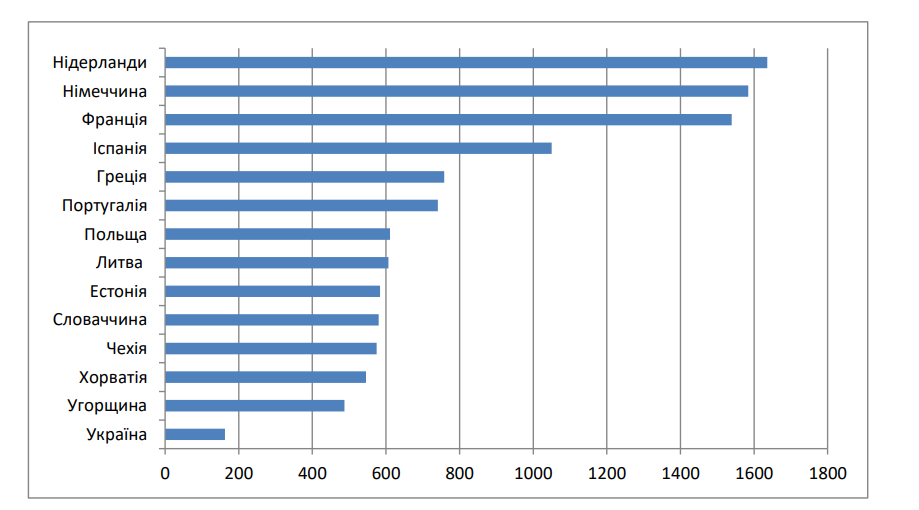 		Крім того великий вплив на імміграцію має і рівень життя, що фактично вимірюється певними показниками, такими як ВВП (табл. 2.6). 		Як видно з таблиці, Україна сильно поступається країнам Європи, за основними економічними показниками, саме тому чисельність  емігрантів з України більшає зазвичай в країнах призначення трудових мігрантів, адже половина тимчасової трудової міграції переходить в  постійну. Таблиця 2.6.ВВП на душу населення в 2015-2020 роках в країнах ЄС та Україна, тис. дол. США[54;10]	Проаналізуємо інший аспект впливу міжнародної міграції на економіку України, а саме  надходження до неї грошових переказів трудових мігрантів з інших країн, які вони надсилають своїм сім’ям і родичам у країні вибуття.	На рис. 2.7  подано динаміку загальносвітового обсягу грошових переказів мігрантів протягом 2007-2021 років. Завдяки закордонним заробіткам покращується якість життя домогосподарств мігрантів. Приватні перекази в Україну у 2020 році склали рекордні $12,121 млрд. Це на $200 мільйонів більше, ніж у 2019 році. Згідно даних НБУ основні  обсяги переказів надійшли з таких країн: Польща (24,4 % до загального обсягу), США (10,1%), Сполучене Королівство (8,4%), Чеська Республіка (8,0%), Росія (7,4%), Італія (4,5%), Німеччина (4,4%). 	Фінансові потоки міжнародних мігрантів є потужним джерелом зовнішніх надходжень.  Позитивний вплив виявляється у зростанні доходів населення та стимулюванні внутрішнього ринку, а також у покращенні платіжного балансу країни (рис.2.7).  	Отже, протягом останніх  кількох років  темпи трудової міграції в Україні продовжують рости. Все більше наших співгромадян шукає підробку в Польщі та інших країнах. Але є і зворотний процес - трудова імміграція в Україну. Що ж стосується іммігрантів, то з 2014 року їх число скоротилось, це пов’язано зі зміною ситуації в країні, початком війни та спадом економіки. Проте частина іммігрантів складає 0,7 % населення України.	Але відбулося й зростання чисельності нелегальних мігрантів. Неврегульована міграція актуальна для України у двох видах. Один з них,це  деяка  частина громадян України, що виїжджають на заробітки за кордон, перебувають там або займаються оплачуваною діяльністю без належних дозволів та документів. Інша, це  незаконний транзит через територію України [29].  Рис. 2.7. Приватні перекази в Україну в 2007–2021рр., млн. дол. США, та % від ВВП [23] 	Отже, як вже зазначалось Україна є донором робочої сили, від чого отримує великі переваги у вигляді надходження валюти в країну, як країна-реципієнт, то надходжень значно менше, у вигляді плати за навчання у іноземній валюті.2.3. Вплив COVID-19 на процеси європейської міграції	Пандемію COVID-19 багато експертів називають найбільшмасштабною у ХХІ ст. Негативні економічні наслідки від пандемії відчувають на собі сотні мільйонів працівників у всьому світі, до яких входять і мігранти. Вона суттєво посилила цінність її обговорення у середовищі  міжнародної трудової мобільності населення. Головним для  політики на міжнародному ринку праці на передній план вийшли питання доступу бізнесу до робочої сили з-за кордону та впливу пандемії на зайнятість трудових мігрантів. До обговорення аспектів трудової імміграції були залучені дослідницькі центри, вчені та представники експертної спільноти з різних країн.	Пандемія, пов'язана із захворюванням, спричиненим вірусом SARS-CoV-2, вже змінила життя людей у всьому світі. Прогнози її наслідків, навіть з урахуванням того, що світ ще не вийшов із кризового стану, мають дуже песимістичний характер. У контексті сучасних викликів і рівня безробіття, що значно виріс, дискусія про суперечливі ефекти відтоку та «вимивання» з країни мігрантів затьмарила позицію фахівців, які критикують погляди про «надмірну чисельність трудових мігрантів» і наполягають на ширшому залученні та використанні трудового потенціалу іноземної робочої сили для подальшого розвитку європейської економіки після завершення активної фази боротьби з коронавірусом.	Насамперед заходи, що вживались, щодо «закриття» кордонів усередині ЄС від поширення SARS-CoV-2, призвели до стрімкого скорочення імміграції країн ЄС. За попередніми даними, за перше півріччя 2020 р. приплив мігрантів був удвічі меншим, ніж за аналогічний період минулого року (табл. 2.4). Дещо ситуація покращилась у першому півріччі 2021 року, проте не суттєво, оскільки країни вибірково відкривали свої кордони, зважаючи на епідеміологічну ситуацію, та поширення нового штампу «Дельта». 	Отже, як видно уряди по всьому світу запровадили обмеження на міграцію, включаючи абсолютну заборону на в'їзд до країни. Міжнародна організація з міграції зафіксувала, що станом на середину 2020 р. загалом 216 країн встановили понад 45 300 обмежень на поїздки, щоб стримати поширення COVID-19. З 763 обстежених аеропортів у всьому світі 69% були частково або повністю закриті. Також частково чи повністю закрито понад 80% наземних пунктів перетину кордону.	Вірус COVID-19 створив нову непередбачену та незнайому проблему, яка стала причиною невпевненості та нерішучості дій людей та урядів, «вірус підриває положення безпеки, включаючи цілі безпеки, затверджені ООН» [49, с. 406].	Ситуація набула статусу надзвичайного стану, і уряди швидко створили нові правила мобільності та міграції. Так, до середини квітня було введено обмеження на суб- та наднаціональному рівнях, які виявилися наймаштабнішими та найглобальнішими в історії. Крім того, обмеження здебільшого були запроваджені без парламентської участі та без участі населення як у державах ЄС, так і в усьому світі [51]. Було внесено зміни до положень про транзит та правила в'їзду та виїзду, в деяких випадках в'їзд та виїзд був обмежений, а в багатьох припинено на короткостроковий або довгостроковий періоди.	Таблиця 2.7.Введення обмежень на поїздки та імміграцію у зв’язку з COVID-19 на 2020 рік ( складено автором на основі [51;59;64]	В результаті кількість тих, хто прибув до Європи із Середземноморського регіону, значно скоротилася. Якщо, за підрахунками, у січні 2020 року прибуло 8223, у лютому — 6732, то у березні їх кількість скоротилася до 3686, а у квітні до 1658. Роком раніше, у квітні 2019 року, 5675 мігрантів прибули до Європи середземноморськими міграційними каналами [31]. Кількість мігрантів у Європі у 2020 р. перевищує позначку 1 800 000, і далеко не всі з них залишаються у розвинених країнах на законних правах. Серед найкращих країн для мігрантів традиційно фігурують Франція, Австрія, Італія, Швеція, Угорщина та Німеччина. І, за прогнозами, у найближчому майбутньому ситуація навряд чи зміниться - навіть за умови відновлення економіки. Як одну з причин експерти називають викликану пандемією трансформацію ринку праці та зростаючий перехід на дистанційну роботу [2].	Багато країн, таких як Норвегія, внесли радикальні зміни до законодавства, надавши урядам повноваження приймати рішення, у тому числі без розширених парламентських консультацій, які могли б тимчасово призупинити обмеження або змінити існуючу правову базу національних кордонів на час кризи COVID-19 [48, с. 776]. Усі документи, звіти, протоколи та рішення, які лягли в основу політичних заходів боротьби з COVID-19, якщо й стануть доступними в майбутньому, то тільки через тривалий період часу, як і у випадку з Норвегією, де вся інформація має залишатися секретною протягом 60 років відповідно до положень Закону про управління та безпеку особистих даних [59].	Багато країн у боротьбі із загрозою COVID-19 змінили фокус політики в галузі охорони здоров'я з на аспекти мобільності та/або міграції. «Незважаючи на те, що проблема пандемії COVID-19 не є проблемою міграції, вона розглядається та керується як така» [51]. Більше того, в деяких обговореннях та політичних рішеннях конкретних країн пандемія COVID-19 розглядається як привід для розробки чи просування антиміграційних ідей та заходів [20].	Досі в Європі трудова міграція в основному здійснювалася зі східноєвропейських країн у західні, але пандемія коронавірусу внесла в ситуацію певні корективи. Заробітні плати, зазвичай, на сході Європи менші, проте в регіоні суттєво нижчий, ніж на заході, рівень жертв COVID-19. Тож вихідці з Румунії, Сербії та України почали повертатися додому. З України виїхало більше мільйона людей лише в одну лише Польщу після того, як ЄС анонсував  безвізовий режим із нашою країною у 2017 р. За оцінками Національного банку України, близько 300 тисяч людей повернулися до країни через пандемію.	У свою чергу, президент Сербії Олександр Вучич заявив, що близько 400 тис. громадян повернулися протягом останніх місяців. Приплив еквівалентний 6% населення або п'ятій частині робочої сили. «Нам залишається сподівається, що після закінчення кризи ми будемо проводити більш успішну економічну політику і більшість людей, які повернулися з-за кордону на час пандемії залишаться в країні [26]. 	Проте надії країн, що після повернення колишніх мігрантів, вони залишаться в державі, на нашу думку марні. Адже рівень життя до якого, вони звикли за кордоном, не відповідає дійсності на їх батьківщині. Наглядним прикладом цьому є Болгарія, де  з лютого 2020 року 360 тис. громадян повернулись, але вже 285 тис. виїхали [37]. Крім того рівень безробіття в Східній Європі на сьогоднішній день залишається стабільно високий, проте в Італії та Іспанії показники суттєво гірші. Приміром, з моменту вступу Румунії до ЄС у 2007 р. з країни виїхали чотири мільйони громадян. Влада країни вважає, що, як мінімум, третина з тих, хто повернувся, шукає роботу. Спеціально для них вже запущено програму, яка передбачає виділення грантів у розмірі 40 тис. євро на запуск фермерських господарств.	Іммігранти, першочергово знаходяться на низькооплачуваній роботі, можуть бути більш вразливі для поширення COVID-19 у країнах, вже захоплених епідемією, і в тих державах, де поширюється пандемія Так, іммігранти становили не менше 4,5% населення в 12 з 20 країн з найбільшою кількістю випадків COVID-19, і ця частка становить понад 10% у 8 із цих країн [46; 54]. Найчастіше через обмежені житлові умови частка заражених SARS-CoV-2 серед мігрантів виявилася непропорційно вищою. Дослідження у ряді країн ОЕСР показали, що ризик зараження коронавірусом у іммігрантському середовищі був більш ніж удвічі вищим, ніж у корінного населення [72].	Система охорони здоров'я Європи виявилася не готовою до пандемії COVID-19. Європейські країни займають половину місць у першій десятці країн з найбільшою кількістю SARS-CoV-2, що заразилися: Франція (2,14 млн. інфікованих) знаходиться на четвертому рядку, за нею слідують Росія (2,11 млн.), Іспанія (1,56 млн.) , Великобританія (1,51 млн.) та Італія (1,4 млн.) [71]. Смертність через коронавірус у країнах Європи також висока: у Бельгії на 1 млн. населення припадає понад 1,3 тис. померлих, в Іспанії - 911, в Італії - 825, у Великобританії - 809, у Франції - 746. У Росії цей показник знаходиться на рівні 1248 [50].	І сьогодні країни ЄС не просунулися ні у створенні певних умов для боротьби з коронавірусом, ні у превентивному медичному обслуговуванні. Євросоюз продовжує шукати форми та методи боротьби з цією інфекцією. І обмеження міграції – це один із заходів щодо стабілізації обстановки всередині ЄС [50].	Сьогодні міграційні потоки всередині Європи — це по суті погано контрольована маса людей, а часто й зовсім неконтрольована. Також в умовах пандемії назріла потреба зміни підходів до організації впливу на міграційні процеси в Європі. Нову спробу подолати міграційну проблему, що розколює Євросоюз, зробила Єврокомісія (ЄК). У вересні 2020 р. її глава Урсула фон дер Ляйєн представила нову міграційну стратегію, покликану зняти найгостріші суперечності в ЄС між «південними» та «північними» країнами щодо  справедливого розподілу міграційного тягаря.	З ухваленням нової міграційної стратегії країни-члени ЄС, які відмовляються розподіляти мігрантів на своїй території, відтепер зобов’язані включитися в «спонсорство» - надати фінансову та логістичну підтримку для депортації нелегалів із держав на зовнішніх кордонах блоку. До них, перш за все, відносять Грецію, Італію та Іспанію, що знаходяться на шляху східно-(з Туреччини), центрально-(з Лівії) та західносередземноморських (Алжир, Марокко) міграційних маршрутів [51]. 	Проте хороші цілі нової міграційної стратегії ігнорують численні витрати сьогодення та майбутнього. Багато країн ЄС зовсім не мають досвіду у міграційній політиці і не бажають його набувати. Наприклад, Польща є мононаціональною на 98 %, Чехія – на 95 %, Угорщина – на 93 % [71]. Наявні національні меншини – європейці у багатьох поколіннях, ментально та культурно близькі співвітчизники. Названі країни дуже цінують свою національну однорідність як вигідну спадщину сталінської епохи.	Тому можна сказати, що постковідні хвилі імміграції здатні посилити антиміграційні настрої в суспільствах, що опинилися в вкрай важких економічних ситуаціях, і спровокувати політичну мобілізацію проти «приїжджих». У перспективі це може призвести до запровадження повторних імміграційних обмежень, запуску циклу зворотного зв'язку та посилення порочного кола рестрикционізму (від анг. restriction - обмеження),  міграційних сплесків та стигматизації [64с. 644–645].	На нашу думку, закриття кордонів у зв’язку з пандемією COVID-19 матиме наслідки для  майбутніх міграційних рішень. У країнах походження мігрантів очікується зростання незадоволеного попиту можливості міграції, тобто захочуть виїхати за кордон більше людей, аніж зможуть. Частково цей незадоволений попит обумовлений економічними вигодами від міграції, особливо у частині грошових переказів. Лише через місяць після початку пандемії COVID-19 Світовий банк передбачив один із найбільш різких історичних спадів (20%) світових грошових переказів через перебої у трудовій міграції. Крім того, надлишок робочої сили означатиме ще більший рівень безробіття в країнах походження мігрантів, що призведе до збільшення попиту на еміграцію. Також, невизначеність та обмеження призвели також до уповільнення міграції з неекономічних причин, посиливши багато внутрішніх проблем держав, пов'язаних із втратою доходів від деяких сфер економіки та посиленням внутрішніх політичних протиріч. 	Отже, пандемія COVID-19, що вразила світ, поклала край ейфорії глобалізації. У історії немає прецедентів подібної пандемії, адже вона охопила всі країни та суб'єкти, а не обмежилася окремими територіями та континентами, як бувало раніше. Вона прискорила деякі попередні тенденції, хоча не приведе, принаймні, сама по собі, до фундаментальної зміни міграційних потоків, балансу сил на міжнародній арені.Висновки до розділу 2	У 2019 році Європа прийняла 82 мільйони мігрантів, із 258 мільйонів у світі. Кількість іммігрантів із низ становила 21,8 млн. осіб, тобто 0,7% населення ЄС. В 2020 році у Німеччині був найвищий показник чистої міграції в Європі - понад 543 тисяч осіб, а в Румунії - найнижчий з негативним показником чистої міграції майже 74 тисячі. Більшість мігрантів - вихідці з Сирії (21%), Афганістану (16%) і Венесуели (13%). Майже 90% прохачів притулку з цих двох країн їдуть до Іспанії, це призведе до збільшення частки вторинних переміщень з Іспанії в інші держави-члени ЄС. 	Вплив  міжнародної імміграції на економіки країн ЄС виявили його суперечливий характер. З однієї сторони, це збільшення робочої сили, а з іншої може спричинити зростання безробіття, а також відтік фінансових ресурсів у вигляді грошових переказів. Саме тому в політиці ЄС важливим є механізм скорочення нелегальної міграції та вибіркового спрямування міграційних потоків до секторів і регіонів із дефіцитом робочої сили .Для України ситуація, дещо інша, у ході дослідження, ми виявили, що наша країна є донором робочої сили, і входить до топ-10 країн світу з частою мігрантів  - 12,9%. Дана ситуація дає можливість скоротити витрати держави на соціальне забезпечення мігрантів, і зовсім не впливає на рівень безробіття. На це швидше впливає розмір середньої заробітної плати, що є найнижчим у Європі та розмір ВВП. Крім того, розмір грошових переказів в Україну, щороку зростає і в 2020 році становив 10,1 % від ВВП, 12,121 млрд. дол.	Звичайно, що пандемія COVID-19 змінила світ. Сьогодні міграційні потоки всередині Європи — це по суті погано контрольована маса людей, а часто й зовсім неконтрольована. Також в умовах пандемії назріла потреба зміни підходів до організації впливу на міграційні процеси в Європі. У всіх країнах ЄС політична еліта досі вважає, що можна виробити не єдину концепцію впливу на міграційні процеси, які повинні включати багатовекторний підхід, а єдиний алгоритм поведінки всіх країн Європи, забуваючи про національні особливості розвитку країн, етнічний склад, історичну та культурну ментальність.Розділ 3.Шляхи покращення імміграційної політики ЄС та уроки для України3.1. Проблеми та шляхи їх вирішення в розвитку імміграційних процесів в ЄСЯк було показано у розділі ІІ в ЄС зберігається повільний темп реформ міграційної політики через розбіжності з питань солідарності та поділу відповідальності,  хоча восени 2020 р. нова Європейська Комісія ясно дала зрозуміти, що міграція буде одним із її абсолютних пріоритетів у проведенні політичних реформ [54].	Яскравим прикладом  реформи політики ЄС у сфері міграції та надання притулку є Новий пакт про міграцію та притулок, на якому варто зупинитися докладніше. Сьогодні Європейська комісія висуває пакет із 8 документів, поданих у Додатку А. Пакт встановлює новий підхід до надання притулку з попередньою системою відбору та поверненням, розглядає питання управління кордонами, посилення готовності до реагування на кризу, та враховує механізм солідарності з ключовими країнами походження та транзиту. Останнє включає рекомендацію Комісії розвивати партнерство ЄС із третіми країнами, завершити переговори щодо Директиви про Блакитну карту та розпочати консультації щодо легальної міграції. Крім того, надає варіанти розвитку кадрового резерву ЄС, який служитиме як широка платформа для міжнародного найму громадян третіх країн [54].	Головна мета полягала у створенні «належної єдиної узгодженої міграційної політики», слабкість якої була виявлена ​​під час міграційної кризи. Нова політика говорить про прискорення обробки документів на зовнішніх кордонах і, замість введення квот для країн-членів, пакт дозволяє країнам ЄС, які неохоче приймають мігрантів з Італії та Греції, наприклад (Польща, Угорщина та Австрія) робити свій внесок у міграційну політику, від імені Європейського Союзу через зобов’язання повернути мігрантів або допомагаючи матеріально-технічною базою організації їхнього повернення [46].	Таким чином, новий пакт наголошує на «поверненні» або депортації тих, хто не має права на притулок у Європейському союзі. Але ключова проблема полягає в тому, що повернення залежить від співпраці зі сторонніми країнами, що в минулому було перешкодою.  Так, співпраця з третіми країнами матиме важливе значення для розширення та реалізації угод про реадмісію, і це залежатиме від встановлення справжнього рівноправного партнерства у короткостроковій та довгостроковій перспективі.	Викликають стурбованість плани ЄС щодо прискорення обробки даних на зовнішніх межах, що включає розгортання постійного корпусу європейської прикордонної та берегової охорони з січня 2021 року. Нова перевірка на кордоні тепер займає 5 днів, протягом яких буде перевірено здоров'я та прийнято рішення про те, яка країна нестиме відповідальність за людину. Швидкі процедури на зовнішніх кордонах будуть неефективними та збільшать систематичну похибку в таких країнах, як Греція.  Швидка процедура залишає мігрантам менше шансів на схвалення, що з погляду верховенства закону викликає ряд побоювань[46].Міграційна політика все ще характеризується відсутністю єдиної європейської політики надання притулку та міграції, проте запровадження нового пакту хоча б визнає низку структурних упущень системи ЄС.		Такий план дій буде реалізовано внаслідок мобілізації фінансування ЄС та створення партнерських відносин з усіма учасниками:мігрантами, країнами, що приймають, соціальними та економічними партнерами, суспільством,місцевою та регіональною владою, приватним сектором. Це розширить можливості ЄС та підтримає його роль у розробці та реалізації інтеграційних заходів та програм, а також підкреслить їхню відповідальність за участь у житті приймаючої країни. Також будуть залучені цифрові інструменти, що покращить доказову базу, моніторинг результатів та допоможе в розробленні подальшої політики.	Розглядаючи тенденції розвитку факторів впливу на міграцію у 2021 р., слід зазначити, що в прогнозі міграції на найближчий рік втеча і вимушене переміщення, як і раніше, становитимуть значну або навіть зростаючу частку серед міжнародних мігрантів. Економічні наслідки пандемії, конфлікти, бідність та зміна клімату – все це проблеми, які залишаються та, ймовірно, погіршаться в найближчі роки. Звичайно, вагомим зовнішнім фактором, що впливає на міграційний порядок денний, став COVID -19, який вкотре піддав випробуванню солідарність у ЄС. Хоча основна увага приділялася впливу пандемії на охорону здоров'я та європейську економіку, але, на відміну від кризи, пандемія торкнулася всіх членів і ще більше розділила держави у питанні нелегальної міграції, оскільки під час розробки політики у цій галузі домінують національні інтереси. Рис. 3.1. Проблеми міграційної політики в ЄС (складено автором [54;48])	Як, бачимо у ЄС є багато спірних питань, у сфері міграційної політики (рис. 3.1.) Так, виділяючи тенденції на 2022 р., ЄС та держави-члени мають слідувати двом паралельним напрямам: прийняття заходів для розв’язання короткострокових проблем, і продовження середньої та довгострокової роботи з реформування всієї європейської системи. Серед основних аспектів, на які варто звернути увагу можна виділити:Нелегальна міграція як головна тема європейських дебатів та ситуація у основних країнах походження.	Проблеми нелегальної міграції та надання притулку домінуватимуть у європейському регіоні, та формуватимуться відповідно до розвитку подій у конфліктних зонах Близького та Середнього Сходу та Африки. Крім того, велика міграційна криза в Латинській Америці все більше буде позначатися на Європі. Більшість геополітичних прогнозів очікують продовження чи зростання нестабільності у цих регіонах, отже, немає жодних підстав вважати, що міграційний тиск у бік Європи знизиться [59].Міграційний шлях Східного Середземномор’я як головна точка доступу.	У 2020 р. спостерігалося збільшення нелегальної міграції у бік Східного Середземномор'я. Враховуючи ситуацію в основних регіонах, Східносередземноморський міграційний маршрут стане основною точкою доступу до Євросоюзу у 2022 році та зазнає більшого тиску [50].Вторинні переміщення всередині ЄС. 	Переміщення прохачів притулку з першої держави-члена, де вони подали свою заяву, в іншу є спільною проблемою для європейської системи. Торік спостерігався пік звернень громадян з латиноамериканських країн, і близько 90% цих заявок було подано до Іспанії. Враховуючи песимістичні перспективи економічного розвитку в латиноамериканських країнах, вимушена міграція з цих країн до Європи, ймовірно, продовжуватиметься, а насичення іспанського ринку праці та житла може призвести до вторинного переміщення латиноамериканських громадян у інші держави-члени ЄС.Brexit та статус мігрантів з ЄС та Великобританії.	 Вільне пересування громадян ЄС та Великобританії припинилося 31 січня 2020 року. Оскільки у Великій Британії працювала велика кількість емігрантів, статус працівників ЄС у Великій Британії після Брекзиту може перетворитися на розмінну монету в переговорах та викликати додаткові розбіжності між державами-членами ЄС. Таким чином, нова Комісія може зіткнутися з деякими проблемами, пов'язаними із збереженням єдності між усіма державами-членами на фоні  міграційної ситуації, через питання правової та трудової міграції в рамках колишнього ЄС 28[50]. Полегшення та прискорення інтеграції мігрантів на місцевих ринках праці як важливий крок на шляху до соціальної інтеграції.	Наслідки демографічного старіння все більше відчуваються на європейських ринках праці, що потребує розширення можливостей для трудової міграції. Перед європейськими урядами постане завдання провести чіткішу відмінність між кваліфікованою та іншими видами міграції та точніше пояснити значущість залучення робітників мігрантів. Розробка загальної стратегії з трудової міграції та мобільності всередині ЄС може коригувати ринок праці та підвищити потенціал довгострокового зростання, у цьому контексті усунення бар'єрів для працевлаштування, економічної ініціативи та переміщення мігрантів має економічний сенс. Житлова ситуація є ще однією ключовою проблемою.	 Відсутність доступного житла може створювати перешкоди для внутрішньої мобільності та заважати мігрантам переїжджати до районів, де попит на робочу силу високий.Крім того не приділяється належної уваги на спільному європейському просторі возз'єднанню сімей (основний компонент легальної міграції до ЄС та одна з груп із найнижчим рівнем зайнятості) та трудової інтеграції членів сім'ї після прибуття до Європи. 	У даному правовому полі немає спільного підходу, оскільки законодавство варіюється від держави до держави. Міграційна ситуація у Туреччині та Греції. 	Обидві країни зіткнулися зі значним тиском у 2020 р., пов'язаним з великою кількістю біженців, а також зі збільшенням кількості біженців та мігрантів, які перетинають їх території з метою дістатися Північних та Західних держав-членів ЄС. У 2022 р. ЄС повинен буде надати максимально можливу підтримку на всіх рівнях, щоб запобігти перевантаженості Туреччини та Греції та зберегти Угоду ЄС – Туреччина, що у зв'язку з напруженістю в дипломатичних відносинах між ЄС та Туреччиною стало політично важким.	 Ґрунтуючись на проведеному дослідженні сучасних тенденцій, можна висунути певні рекомендації щодо подальшої реалізації міграційної політики ЄС (рис. 3.2)Рис 3.2. Методи поліпшення міграційної політики в ЄС (складено автором [52;51;68;50])	Обмеження нелегальної імміграції до ЄС можливе за умови забезпечення доступу біженців до захисту (як у Європі, так і в регіонах походження). Проте це вимагає тісної співпраці не лише між державами-членами ЄС, але і з країнами походження та транзиту. Для цього потрібно створити  правове поле, підписати угоди та закони, що дадуть змогу іммігрантам швидше отримати допомогу. Також  дотримання прав людини має бути у центрі європейської політики у сфері міграції та притулку, особливо у світі, що охоплений коронавірусом. Слід переглянути схему гуманітарних віз до ЄС, розгортанням мобільних візових підрозділів у ключових місцях у країнах походження та транзиту.	Багато країн походження іммігрантів підтримають обмеження незаконної міграції до ЄС лише у тому випадку, якщо держави-члени ЄС запропонують суттєві можливості для легальної міграції та працевлаштування у Європі. Співробітництво у формі партнерства у сфері професійних навичок може у довгостроковій перспективі сприяти зростанню легальної міграції та скорочення нелегальної.	Депортація та реінтеграція будуть найбільшими проблемами у наступні роки. Адже немає достовірних даних про успішність повернення, особливо депортації. Попри багато домовленостей, співробітництво щодо повернення на практиці часто не відповідає написаному. ЄС має вивчити із країнами походження питання, як зробити процес депортації політично стійким у країнах походження.	Як уже зазначалось дія нового Пакту Європейської комісії та реформа Спільна європейська система притулку, знову довела, що Дублінська угода не досконала та сповільнює розвиток імміграційної політики. Багато держав мають суттєві розбіжності з приводу виконання та масштабів переселення мігрантів. Використання індивідуального підходу та просування окремих законодавчих пропозицій між державами-членами, може допомогти вийти з глухого кута. Тому, зокрема, пропозиції про обов'язкове переселення між країнами-членами ЄС можуть бути замінені добровільною системою допомоги державам-членам, які отримали непропорційно велику кількість мігрантів.	Програма розвитку ЄС на 2021-2027 рр. (MFF), для зміцнення фінансової солідарності між державами-членами щодо притулку та міграції, виділила статтю бюджету, яка компенсує державам-членам витрати за кожного отриманого претендента на притулок. На їх думку, це буде одним з ефективних інструментів для більшої солідарності [62]. Проте, зважаючи на необхідні  зміни варто розглядати розподіл витрат на управління кордонами та захист біженців між країнами-членами ЄС, а не державу-члена, яка реалізує конкретну дію. Той самий механізм варто використовувати для підтримки добровільного переселення біженців між країнами-членами. Наступна MFF має також посилити додаткове фінансування біженців із країн, що не входять до ЄС, що також виправдано гуманітарними міркуваннями та запобіганням вторинної міграції до Європи.	Щоб зміцнити політику ЄС у сфері притулку та міграції у напрямку більшої інтеграції і солідарності між державами-членами ЄС рекомендується створити єдиний механізм моніторингу для збору інформації та експертної оцінки внеску кожної держави-члена. Це дасть змогу оцінити вплив кожної країни і мати чітку картину для розподілу фінансування.	Розробка ефективної інтеграційної політики, покращення сприйняття мігрантів з боку місцевого населення як опір популістським та націоналістичним рухам. Виходячи з досвіду різних країн, варто рекомендувати до використання французькі напрацювання у цій галузі. Так,  у Франції, де від початку домінував принцип асиміляції мігрантів у французьке суспільство, різні етнічні групи не визнаються національними меншинами, а зараховуються до французів. У 2004 році було прийнято закон про заборону носіння релігійної символіки у французьких школах, а у 2010 – заборона на одяг, що приховує лице особи. Безперечно, культурна, етнічна та релігійна самоідентифікація – найважливіша частина життя багатьох людей, проте, враховуючи масштаб міграційної кризи, варто зробити крок у бік сміливіших заходів, які зможуть прискорити процес інтеграції мігрантів у європейське суспільство. Варто відзначити, що етнічне самовизначення в даному контексті має все ж відбуватися  в суспільстві, не розділеному на громади та комуни, а функціонувати як єдине ціле, в якому культурні особливості доповнюють один одного.	Створення оновленої універсальної міграційної політики з урахуванням нових викликів і тенденцій, а також інтересів усіх країн-учасниць і, особливо, південних європейських держав як найбільш схильних до кризи стає єдиним шляхом вирішення даної проблеми. Коронавірус загострює міграційну ситуацію, а також активізує і так великі потоки мігрантів, провокуючи політичні, економічні та соціальні кризи в неблагополучних країнах, які стають джерелами тисяч мігрантів.	Отже, у подальші роки інтеграція стане критичним викликом для усієї Європи. Навіть коли національна політика у пандемію носить обмежувальний характер, настав час розглянути питання про надання можливості зростання фінансових потоків та повноважень містам щодо політики імміграції. Це буде ефективнішим, ніж на національному рівні. 	Майбутній бюджет ЄС має посилити роль міст, надавши їм фінансові можливості для вирішення питань інтеграції, на заходи боротьби з расизмом та стимулами. Місцева влада знає краще, проблеми регіону. Це дасть змогу дійти спільного бачення у вирішенні міграційної політики. Оскільки, кошти що виділяють країнам-реципієнтам на іммігрантів не завжди доходять до місця призначення.3.2. Досвід країн ЄС як рекомендації для міграційної політики України.	Показники міграції є важливими для визначення цілісної ситуації в країні, чи це відсутність економічного розвитку, політична нестабільність, серйозні кліматичні зміни. В Україні міграція несе значну загрозу для демографічної безпеки, оскільки за офіційними даними, щорічно виїжджає значна частина молоді, що викликає зменшення чисельності населення працездатного віку. У розвитку міграційних процесів в Україні найближчими роками буде спостерігатись масштабна еміграція, оскільки наміри про переїзд найближчим часом висловлює найбільш важлива з економічного погляду частина населення — це масштабний відтік молодих фахівців, людей із незакінченою вищою освітою, робітничих професій, з сфери охорони здоров'я та IT, жінок «дітородного віку», молодих сімей - усіх тих, хто формує економіку та соціальну стабільність країни. Свідченням цього є дані Держстату України у 2020 р., природній приріс склав -1,9, а міграційний лише 0,1. В довгостроковій перспективі, це може призвести до скорочення населення та старіння нації.	Деякі європейські країни вже стикнулись із даною проблемою. Вони прийняли ряд законів, щодо міграційної політики. Проте, для дієвої міграційної політики в нашій державі, перш за все потрібні скоординовані дії на всіх щаблях влади. І при цьому потрібно мати перевірену статистичну інформацію про міграційні потоки. 	Очевидно, що ідентична політика для країн ЄС та України не буде ефективною у зв'язку з різним характером міграційних тенденцій, тому повністю переймати особливості міграційної політики інших країн не слід. Однак корисно проаналізувати досвід і вже з урахуванням соціально-економічної ситуації країни, розробляти власний вектор міграційної політики.	Основними документами, що регламентують міграційну політику, є закони України «Про зовнішню трудову міграцію», «Про імміграцію», «Про зайнятість», і стратегія Державної міграційної політики на період до 2025 р.  Варто зауважити, що основні напрямки діяльності стратегії спрямовані на міграційний приріст, немає чіткої політики боротьби з витоком мізків і повернення мігрантів [58].	Проте, не беручи до уваги заходи, що вживаються щодо регулювання міграційних потоків, дієвість міграційної політики та законодавство у цій сфері залишаються нечіткими а, отже, недостатньо ефективними.Рис.3.3. Шляхи покращення міграційної політики України (складено автором [55;58;21;20])	Як бачимо із вище наведеного аналізу, Україна потребує суттєвих змін у міграційній політиці (рис. 3.3.). Потрібне подальше вдосконалення національного законодавства про міграцію з метою усунення існуючих прогалин. Зокрема, це стосується перегляду норм адміністративного та кримінального законодавства у сфері боротьби з нелегальною міграцією.	Актуальним завданням для України є підвищення технічної оснащеності органів контролю та зміцнення національної безпеки України шляхом посилення прикордонного контролю внаслідок використання передових технологій, у тому числі з використанням сучасного обладнання, а також удосконалення чинних баз даних шляхом оновлення даних про мігрантів. Це дуже важливо для нашої країни на кордоні з Росією та Білорусією, оскільки там існує небезпека не тільки нелегальної міграції, а й військового шпигунства та конфлікту.	Відсутність об’єктивної міграційної статистики в Україні, яка могла б бути використана як основа для визначення національної міграційної політики, є однією з ключових проблем, що потребують вирішення найближчим часом.Для підвищення ефективності прикордонного нагляду має бути розроблено та впроваджено концепцію інтегрованого управління кордонами, що передбачає тісне співробітництво та чіткий розподіл обов'язків між усіма відомствами, які займаються управлінням кордонів із залученням країн-сусідів.	Також варто наголосити на необхідності посилення уваги структур у галузі прав мігрантів, їх уразливості та потенційній приналежності до груп ризику: жертви торгівлі людьми, біженці, неповнолітні без супроводу, особи з обмеженими можливостями тощо. Підвищення кваліфікації та знань представників державних, недержавних та міжнародних організацій у сфері примусової міграції (включаючи такі питання, як торгівля людьми, гендерне та сексуальне насильство) також необхідно.	Крім того, важливою проблемою для міграційної політики України відсутність коштів на розміщення нелегальних мігрантів [5]. Тому виникає необхідність створення центрів, що відповідатимуть основним міжнародним стандартам розміщення мігрантів та вдосконалення механізму надання послуг перекладу, зокрема під час розгляду заяв про надання статусу біженця чи додаткового захисту.	Також, наша країна маючи значний трудовий та фінансовий потенціал, могла б при незначних затратах провести імміграційну політику, яка була б направлена на повернення назад емігрантів та їх фінансових ресурсів (інвестицій, заощаджень). Для цього можна використати досвід Ірландії. На початку 1990-х років, задля уникнення скорочення населення, дана країна прийняла мотиваційну програму повернення своєї діаспори.  Основною метою цієї програми було залучення самих мігрантів і діаспори. Адже вони можуть привезти із собою своїх партнерів, колег, тобто потенційних інвесторів. А. отже перекази, й інвестиції потечуть у країну потоком. Тому Ірландія почала шукати виходи на ірландців за кордоном, зосередивши   увагу в США. Для залучення діаспори влада використовувала два раніше створені державні агентства: Агентство розвитку промисловості (IDA) та Enterprise Ireland (EI). Їхні представники були відряджені в ключові країни для презентації переваг інвестиційного клімату Ірландії, а також для пошуку й залучення коштів мігрантів і діаспори в країну. Найбільше уваги приділялося IТ-сектору, адже в Ірландії була велика кількість фахівців — випускників ІТ-вишів. Вважається, що діаспора тут відіграла ключову роль — близько 75% усіх IТ-компаній, що працюють в Ірландії, було створено представниками ірландської діаспори, які повернулися в країну після багатьох років роботи за кордоном, в основному, у великих транснаціональних корпораціях. 	Завдяки цьому, до Ірландії надійшли суттєві грошові потоки заощаджень та інвестицій, особливо від компаній, якими керували люди з Ірландії. Схожий інструмент використали і Мексика, Китай та Індія. Адже вони отримують кошти від мігрантів, не тільки у вигляді грошових переказів, я й у вигляді прямих інвестицій в економіку.	Для нашої країни важливим є проведення певних кроків, котрі б могли сприяти припливу іммігрантів в країну. Крім цього, варто відмітити, що в Україні не існує програми сприянню репатріації  українців та їх нащадків. Немає  також ефективної системи залучення висококваліфікованих фахівців з-за кордону, котрі налагоджуватимуть інноваційний  розвиток національної економіки.  З іншого боку в Україні навчається багато іноземних студентів, проте їх доступ на ринок праці обмежений. Отже, існує необхідність вивчення питання розробки цільових програм інтеграції мігрантів у суспільство, формування позитивного відношення суспільства до вимушених мігрантів, а також щодо реінтеграції повертаються громадян України. І крім цього, існує необхідність у створенні відповідального органу, котрий створюватиме та координуватиме  виконання мотиваційних програм для залучення українських мігрантів на вітчизну, використовуючи міжнародні знання, технології, зв’язки та капітал. Дані органи вже створені у 26 країнах світу.	 Крім того, необхідний розвиток міжнародного співробітництва з метою залучення міжнародної фінансової та експертної підтримки, включаючи ознайомлення української сторони з найкращими міжнародними практиками в галузі контролю. Особливо актуальною у зв'язку з цим була б співпраця з міжнародними та регіональними правоохоронними органами, такими як Європол та Фронтекс, які мають значний практичний досвід у галузі боротьби з незаконною міграцією та транснаціональною організованою злочинністю, такою як торгівля людьми та контрабанда.	Організація роботи з мігрантами в Україні має й надалі удосконалюватись як у галузі створення відповідної нормативної бази, так і через ефективну законодавчу практику, поряд із створенням ефективної системи міжвідомчої координації між різними урядовими, міжнародними та неурядовими організаціями.	Виходячи з досвіду ЄС для України, можна виділити важливість розвитку управління міграцією та притулком в Україні із залученням експертних знань відповідних міжнародних та громадських організацій з метою більш ефективної реалізації міграційних положень стратегії державної міграційної політики до 2025 р. 	Також Україні необхідне вдосконалення процесу збирання статистичної інформації про міграцію та її подальшого переходу на електронний формат, а також створення консолідованої бази даних та використання єдиних методологічних підходів під час заповнення міграційної документації всіма зацікавленими відомствами на основі міжнародних зразків.	Багато мігрантів вважають за краще ввозити готівку в Україну, оминаючи таким чином банківську систему [20]. Тому необхідно приділити увагу вивченню системи грошових переказів в Україну від трудових мігрантів, які працюють за кордоном, підвищення їх прозорість та розширення можливостей їх обліку та накопичення. В той же час можна відзначити важливість зниження банківських зборів за грошові перекази та сприяння використанню грошових переказів трудящими-мігрантами для стимулювання місцевого підприємництва та регіонального розвитку в країні. Адже, тільки 3,3% коштів мігрантів йде на створення власного бізнесу, тоді як 73%  - на проживання [4].  	Таким чином, акцент у міграційній політиці слід робити на формуванні комплексу взаємоузгоджених заходів, що здійснюються державою та спрямовані на створення умов, сприятливих як для громадян у реалізації свого потенціалу, так і для мігрантів, що прибувають.	Багато уваги варто приділити процесам стимулювання повернення та запобігання витоку мізків, що тісно пов'язане з рівнем розвитку країни. Успішність соціально-економічного розвитку України у свою чергу сьогодні багато в чому залежить від того, чи зможе країна перейти до інноваційного шляху розвитку та стабільності політичної ситуації.	Обов'язковим є створення механізму моніторингу для збору інформації та експертної оцінки вкладу у всі елементи міграційної політики. Крім того, посилення захисту емігрантів, завдяки двостороннім угодам та контрактних форм найму на роботу за кордоном, задля забезпечення  економічних та соціальних гарантій.Висновки до розділу 3	Європейський Союз пропри всі зусилля не зміг дійти одностайного рішення у сфері міграційної політики. Так, навіть новий Пакт про міграцію та надання притулку, головна мета якого полягала у створенні «належної єдиної узгодженої міграційної політики», не знайшов підтримки у всіх країнах-членах. Проте, завдяки йому виявлено основні недоліки міграційної політики: нелегальна міграція як головна тема європейських дебатів та ситуація у основних країнах походження , міграційний шлях Східного Середземномор’я як головна точка доступу , вторинні переміщення всередині ЄС , Brexit та статус мігрантів з ЄС та Великобританії, полегшення та прискорення інтеграції мігрантів на місцевих ринках праці як важливий крок на шляху до соціальної інтеграції, надання житла та питання возз’єднання сім’ї, покращення міграційної ситуації у Туреччині та Греції. 	Саме тому, для покращення міграційної політики доцільно звернути увагу на співпрацю ЄС з країнами–донорами та транзиту мігрантів, збільшити видатки на захист кордонів не тільки зовнішніх, але і внутрішніх, зменшити анти міграційні настрої в країнах, дати змогу кожній країні-учасниці самостійно коригувати міграційну політику і ситуацію для цього створити систему моніторингу для кожної країни ЄС, покращити законодавство у сфері депортації та повернення біженців. 	Щодо міграційної політики України, то варто розробити власний вектор розвитку міграційної політики. Для цього потрібно розробити єдиний документ, який би регламентував усі питання щодо міграції, створити єдиний інститут з питання регулювання міграції, провести мотиваційні програми для повернення діаспори та трудових мігрантів, покращити оснащення органів контролю та зміцнення національної безпеки України шляхом посилення прикордонного контролю внаслідок використання передових технологій, створити єдину інформаційну систему для контролю міграції та можливості скорочення нелегальної міграції, засовувати міжнародний досвід та фінансову допомогу для розміщення нелегальних мігрантів.	Отже, спільними рекомендаціями для Євросоюзу та України є розвиток індивідуального підходу та просування окремих законодавчих пропозицій між державами-членами у випадку ЄС та регіональними інститутами в Україні, збільшення фінансової подушки у бюджеті для регулювання міграції, а також міжнародне співробітництво як обмін досвідом.ВИСНОВКИ	Міжнародна міграцію – це територіальне (просторове) пересування людей, здійснюване через державні кордони. Міграційні процеси розглядаються не тільки як просте механічне пересування людей, а як складний суспільний процес, що зачіпає багато сторін соціально-економічного життя, викликаний різними причинами та здійснюваний з різними цілями та період часу.	Під час дослідження були проаналізовані і систематизовані сучасні міграційні теорії і концепції. Відмінністю запропонованої автором систематизації від раніше проведених досліджень є виділення ролі зовнішньої трудової міграції в економічному розвитку приймаючих ринків праці, акцент на якісних характеристиках іноземних працівників, що відображають позитивний чи негативний вплив на економічний розвиток країн. Оскільки, в епоху глобалізації та зростання масштабів міграції стає все більше необхідність кількісного та якісного виміру міграційних процесів для проведення заходів міграційної політики, а також застосування спільних зусиль країн у спробах посилити та покращити заходи регулювання, запобігти або скоротити негативні наслідки міграції.	Імміграція до Європи має довгу історію. Вона значно збільшилася наприкінці ХХ століття. Сьогодні у багатьох європейських країнах (особливо у країнах ЄС-15) проживає значна кількість іммігрантів, а Європейський Союз є другим місцем у світі за кількістю міжнародних мігрантів. Насамперед Німеччина є головною країною всіх мігрантів, така тенденція припливу говорить про привабливість Німеччини як країни з високими показниками рівня життя, безпеки. Хоча країни ЄС щоразу удосконалюють Дублінську угоду, тому європейське міграційне законодавство стає все більш обмежувальним, вводиться принцип квотування для приймаючих країн.Як уже зазначалось у 2019 році до ЄС іммігрувало 21,8 млн. осіб, що становило 0,7 % населення ЄС. У 2020 році їх чисельність зменшилась на 25%, в основному через COVID-19. Крім того у 2019 році до ЄС прибула найменша кількість нелегальних мігрантів, починаючи з 2015 р., вона фактично зменшилась на 92%. Це завдяки політиці ЄС, щодо суверенітету кордонів і політиці захисту кодонів Середземним морем з Північної Африки до берегів Італії та Іспанії. Проте значно зросла кількість мігрантів, котрі пробували в’їхати до ЄС через його східні кордони - Грецію, Болгарію та Кіпр, так у 2019 році чисельність перетинів кордону нелегальними мігрантами була на 46 %  більшою, ніж у 2018 році	Кількість заяв про надання притулку відображає значне скорочення міграції біженців. Але з 2014 року й досі лідерами за запитами притулку стають громадяни із Сирії (27,6%), Іраку (9,6%) та громадяни Туреччини (7,6%).Іспанія також займає лідерські позиції щодо припливу мігрантів як країна на зовнішніх кордонах ЄС. Приєднання Іспанії до Європейського Союзу перетворило її із країни емігрантів на країну іммігрантів. Спочатку це були іммігранти з Латинської Америки, потім – багаті пенсіонери європейці та мігранти із Західної Європи.	Міжнародна імміграції має на економіки країн ЄС суперечливий вплив. Так, імміграція робить великий внесок у зростання робочої сили країн-реципієнтів, серед яких багато країн  мають демографічні проблеми,проте, зростання кадрового потенціалу країни-реципієнта може викликати зростання безробіття, й відплив фінансових ресурсів у формі грошових переказів мігрантів (в деяких країнах втрати сягають до 20% ВВП). А ще також нелегальна міграція, котра зумовлює істотне надмірне навантаження на бюджет країни-реципієнта. Саме тому в політиці ЄС важливим є механізм скорочення нелегальної міграції та вибіркового спрямування міграційних потоків до секторів і регіонів із дефіцитом робочої сили.  	В Україні уже декілька років спостерігається міграційне скорочення, так у 2020 році воно склало 2196 тис. осіб, і кількість трудових мігрантів у численності населення сягнула 12,9%. Оскільки, це свідчить про те що країна є донором робочої сили, то тут міграція справила позитивний вплив на економіку. Рівень безробіття не зріс, бюджет зекономив на соціальному забезпеченні мігрантів та отримав грошові перекази на суму 12,121 млрд. дол. У 2020 році.	Багато країн у боротьбі із загрозою COVID-19 змінили фокус політики в галузі охорони здоров'я з на аспекти мобільності та/або міграції. «Незважаючи на те, що проблема пандемії COVID-19 не є проблемою міграції, вона розглядається та керується як така».	Кризова ситуація чинила тиск на загальноєвропейську систему притулку і вплинула на функціонування Шенгенських правил, що призвело до тимчасового припинення дії Дублінської системи та запровадження прикордонного контролю кількома державами-членами. Але з урахуванням тенденції збільшення масштабів міграції в контексті сучасної глобалізації та нових викликів пандемії і світової політики, виникає необхідність постійного вдосконалення заходів міграційної політики приймаючих країн, у тому числі на національному та регіональних рівнях, а також у контексті міжнародного співробітництва. Проведений нами аналіз тенденцій на 2022 показує його складність для міграційної політики Євросоюзу. Більшість геополітичних прогнозів очікують продовження припливу біженців до Європи, а питання нелегальної міграції та надання притулку продовжать домінувати у 2022 році. Ситуація на основних маршрутах потребує спільних зусиль за всебічної підтримки ЄС країнам на зовнішніх кордонах. При цьому наслідки демографічного старіння все більше вимагають розширення можливостей для трудової міграції з третіх країн та якісного процесу інтеграції. Безумовно, виходячи із заявлених намірів нової Комісії ЄС та держав-членів, 2022 рік надасть нового імпульсу дискусіям про більшу реформу Загальноєвропейської системи надання притулку, питання солідарності та поділу відповідальності. Майбутнє Дублінського регламенту та цільове фінансування міграційних програм все ще залишаються пріоритетними проблемами у подальшому процесі реформ. Тому, автором запропоновано посилити додаткове фінансування біженців із країн, що не входять до ЄС, запропонувати суттєві можливості для легальної міграції та працевлаштування у Європі, у вигляді співробітництва, створити єдиний механізм моніторингу для збору інформації та експертної оцінки внеску кожної держави-члена, розробити ефективну інтеграційну політики, тобто покращення сприйняття мігрантів з боку місцевого населення як опір популістським та націоналістичним рухам. Крім того, покращити на практиці застосування норм щодо депортації та повернення біженців та тісної співпраці не лише між державами-членами ЄС, але і з країнами походження та транзиту.	Також останні тенденції виявили прогалини регулювання та необхідність удосконалення української системи у сфері міграції. Так, насамперед потрібно створення окремої національної стратегії разом із єдиним інститутом з питань міграції. Обов'язковим є питання міжнародного міжурядового діалогу та багатостороннього співробітництва в галузі міграції та розвитку, обміну знаннями та досвідом. Підвищувати кваліфікацію органів на регіональному та національному рівнях. Удосконалити механізм збирання та аналізу даних для подальшого планування політики. Всебічно залучати зовнішнє фінансування. Розробляти державні заходи, спрямовані на підвищення ефективності технологій міграційного контролю, у тому числі кордонів та співпрацювати в здійсненні спільних оперативно-розшукових заходів у галузі боротьби з нелегальною міграцією.  Також, наша країна маючи значний трудовий та фінансовий потенціал, могла б при незначних затратах провести імміграційну політику, яка була б направлена на повернення назад емігрантів та їх фінансових ресурсівСПИСОК ВИКОРИСТАНИХ ДЖЕРЕЛАверіхіна Т.В. Міжнародна міграція робочої сили, види, причини та фактори розвитку / Т.В. Аверхіна, Г.І. Шаркова // Матеріали VІІ міжнародної науково – практичної к онференції «Актуальні проблеми теорії та практики менеджменту» 28 травня 2018 р. [Електронний ресурс] – Режим доступу до ресурсу: http://dspace.opu.ua/jspui/handle/123456789/7866 Боков О. Сучасні тенденції зовнішньої трудової міграції населення як індикатор для удосконалення соціально-економічної політики України / О. 97 Боков, А. Любарська // Ефективність державного управління. - 2017. - Вип. 2. - С. 79-85.Большой енциклопедический словарь Москва Научное издательство «Большая Российская знциклопедия» Санкт-Петербург «Норинт» 2000Бондаревська К. В. Міжнародна міграція робочої сили: стан, проблеми, перспективи / К.В. Бондаревська // Бізнес Інформ.  - 2019. - №10. - C. 44–49. Ваврищук Н. Г. Міжнародна міграція робочої сили в контексті розширення Європейського союзу: дис. канд. екон. наук: 08.00.02 / Н.Г. Ваврищук; Національний ун-т «Києво-Могилянська академія». - Київ. - 2007. - 308 с.  Величко К. Ю. Міграційні процеси в Україні: сучасні тенденції та соціально-економічні наслідки / К. Ю. Величко, Л. Л. Носач, О. І. Печенка. // Репозитарій Харківського державного університету харчування та торгівлі. – 2017. – С. 239. Глобальна проблема біженців. ЄС і Туреччина вже домовились.  [Оnline]. Доступно:  http://  www.ukrop-ua/net/userpublications/16350-globalna-problema-bizhencev-yes-turechchina-vzhe-domovilisya-a-scho-dal.html  (дата звернення: 03.11.2020). Гуменюк Ю. П. Теоретичні аспекти дослідження впливу міжнародної міграції робочої сили на розвиток економічної системи / Ю. П. Гуменюк, Г. П. Гоголь // Вісник національного університету «Львівська політехніка». – 2009. – Вип. 657. – С. 484–497. Договір про Європейський Союз.  [Оnline]. Доступно:  http://zakon3.rada.gov.ua/laws/show/994_029  (дата звернення: 03.11.2021). Державна служба статистики [Електронний ресурс]. – Режим доступу:  http://www.ukrstat.gov.ua/Джансараева P.E. К определению понятия миграции // Вестник КазНУ. Серия юридическая. - 2015. - №4(76). - С. 257-262.Дювель Ф. Транзитная миграция в Европу: обзор // В кн.: Транзитная миграция и транзитные страны: теория, практика и политика регулирования / под ред. И. Молодиковой. — М.: Университетская книга, 2009. — С. 32-67.Иванюхина Д.  А. Международная миграция рабочей силы: преимущества и недостатки / Д. А. Иванюхина // Вестник современных  исследований. — 2018. — № 11.8 (26). — С. 244-246. Ионцев В.А. Международная миграция населения: теория и история изучения. — М.: Диалог-МЕУ, 1999. - 370 с.Костенко, В., 2015. Актуальні проблеми міграційної політики та підходи до їх вирішення на прикладі Європейського Союзу, Актуальні проблеми політики, вип. 54, с. 106–114. Кушнірчук-Ставнича О.М. Економічні та соціальні важелі відпливу працездатного населення за кордон [Електронний ресурс]/О.М.Кушнірчук-Ставнича // Ефективна економіка. – 2010. - №3. – Режим доступу до журналу: http://www/economy.nauka.com.uaЛібанова Е. Трудова міграція з України: вплив COVID-19 / Е. Лібанова // [Електронний ресурс]  –  Режим доступу до ресурсу:  http://www.nas.gov.ua/UA/Messages/Pages/View.aspx?MessageID=6547Лошенюк О.В. Регулювання міжнародної трудової міграції: автореф. дис. на здобуття наук. ступеня канд. екон. наук: спец. 08.00.02 / О.В. Лошенюк; Київський національний торгово-економічний ун-т. – Київ. - 2017. – 24 с. Міграційна політика ЄС: основні невирішені питання,  Deutsche Welle.  [Оnline].  Доступно:  http:// www.dw.com/uk/міграційна-політика-єс-основні-невирішені питання/ а-18677044 (дата звернення: 03.11.2021). Міграція в Україні: цифри і факти // Міжнародна організація з міграціїї, 2019. – [Електронний ресурс] – Режим доступу до ресурсу: https://iom.org.ua/ua/migraciya-v-ukrayinicyfry-i-fakty-2019 Міжнародна організація з міграції в Україні [Електронний ресурс]. – Режим доступу:  https://iom.org.ua/uaМельниченко О. А. Трудова міграція: сутність і засоби реалізації державної політики /О.А. Мельниченко, Н.М. Удовиченко // Теорія та практика державного управління. – 2017. - № 1 (56). - С. 10-17. Мойсей В.І. Зовнішні економічні ефекти міжнародної міграції робочої сили: дис. канд. екон. наук: 08.00.02 / В.І. Мойсей. – Львів. - 2015. - 235 с. Національний банк України [Електронний ресурс]. – Режим доступу:  https://bank.gov.ua/Ніколаєць К. М. Соціально-економічні наслідки зовнішньої трудової міграції / К. М. Ніколаєць, О. Ю. Ніколаєць // Економіка та держава. – 2019. – № 10. – С. 51-57. Отчеты и рекомендации ОЭСР в связи с пандемией коронавируса [Электронный ресурс]. Режим доступа:  https://oecd-russia.org/media/covid19/15.pdf  (дата обращения 18.11.2020).  Попова Е.А. Международная миграция: исторический контекст и современные реалии // Государственное управление и государственная служба. - 2017. -№1. - С. 72-80.Про схвалення Стратегії державної міграційної політики України на період до 2025 року // [Електронний ресурс]  –  Режим доступу до ресурсу: https://zakon.rada.gov.ua/laws/show/482-2017-%D1%80#Text П’ятковська О. Класифікація видів міжнародної трудової міграції: окреслення операційних понять / О. П’ятковська // Галицький економічний вісник. – 2011. – № 1(30). – С. 30–34. Раковская В. С. Трудовая миграция: последствия для стран-доноров и стран-реципиентов / В.С. Раковская, Н.Н. Соловьёва, И.А. Туманова // Современные проблемы науки и образования.  – 2013. – № 3.  [Електронний ресурс] – Режим доступу до ресурсу:  http://www.science-education.ru/ru/article/view?id=9443. 101 Самойлов В.Д. Миграциология. Конституционно-правовые основы: монография. - М.: ЮНИТИ - ДАНА: Закон и право, 2016. - 487 сСитуация на внешних границах ЕС. Европейское агентство пограничной и береговой охраны [Электронный ресурс]. Режим доступа:  https://frontex.europa.eu/media-centre/news-release/situation-at-eu-external-borders-arrivals-down-in-western-and-eastern-mediterranean-7WsLzx (дата обращения 30.11.2021). Сірант М. Вплив глобалізаційних процесів на формування потоків трудової міграції / М. Сірант // Вісник Національного університету «Львівська політехніка». Юридичні науки. - 2014. - № 782. - С. 38-43. Смутчак З. В. Соціально-економічні наслідки інтенсивності зовнішніх трудових міграційних потоків / З. В. Смутчак // Науковий вісник Ужгородського національного університету. Серія: Міжнародні економічні відносини та світове господарство. - 2017. - Вип. 11. - С. 148-152. Сталкер, П. Международная миграция / П. Сталкер.  - М.: Книжный клуб "КниговеК", 2015. - 276 c. Танасієнко Н. П. Міжнародна міграція робочої сили в умовах глобалізації / Н. П. Танасієнко, В. О. Лабунець // Східна Європа: економіка, бізнес та управління. – 2018. – № 14. – С. 44-48. Ткачук Ю.В. Основні тенденції трудової міграції в контексті сучасних міжнародних міграційних процесів / Ю.В. Ткачук, В.О. Малишенко // Науковий журнал «Політикус». – 2019. – Вип. 5. – С. 70-74. Трофимова О.  Е., Четверикова А.  С. Наднациональный формат и национальные особенности миграционной политики стран ЕС [Электронный ресурс] // Южно-российский журнал социальных наук. 2019. Т. 20. № 1. С. 6-23. Режим доступа: http://chsu.kubsu.ru/arhiv/2019_1/6-23.pdf (дата обращения 01.12.2020). Харламов, А. А. Миграционный фактор в системе европейской безопасности в контексте «Арабской весны» / А. А. Харламов [Электронный ресурс] // Общество: политика, экономика, право. — 2017. — № 3. — С. 24–26. — Режим доступа: https://doi.org/10.24158/pep.2017.3.5. — Дата доступа: 14.05.2021.Хомутенко Л. І. Міграційні тенденції в Україні: особливості української трудової міграції / Л. І. Хомутенко, А. П. Гребенюк // Інфраструктура ринку. - 2016. - Вип. 2. - С. 35-39. Червінська Л. П. Міжнародна трудова міграція: особливості, наслідки для України / Л. П. Червінська // Міжнародні відносини: теоретико-практичні аспекти. - 2018. - Вип. 2. - С. 90-102. Шевченко Ю.О. Регулювання міжнародної трудової міграції та її вплив на соціально-економічний розвиток країни / Ю.О. Шевченко, І.М. Грінько // Приазовський економічний вісник. – 2019. – Вип. 3(14). – с. 40-45. Шушпанов П. Г. Зовнішня трудова міграція населення регіону: соціально-демографічний аспект: автореф. дис. На здобуття наук. ступеня канд. екон. наук: спец. 08.00.07 / Шушпанов П. Г. – Київ. - 2009. – 20 с. Щербакова, Е. М. Международная миграция / Е. М. Щербакова  // Демоскоп Weekly. — 2017. — №  753–754. — С.  4. Юмашев Ю.М. Миграционная политика Европейского союза и граждане третьих стран // Право. Журнал Высшей школы экономики, 2011. – №1. – С. 101. A fresh start on migration: Building confidence and striking a new balance between responsibility and solidarity [Electronic resource]. — Mode of access: https://ec.europa.eu/commission/presscorner/detail/en/ip_20_1706. — Date of access: 16.05.2021.Annual Report on Migration and Asylum 2019 [Electronic resource].  - Mode of access:  https://ec.europa.eu/home-  89 affairs/sites/homeaffairs/files/00_eu_arm2019_synthesis_report_final_en_0.pdf.  – Date of access: 25.11.2021. Castles S., Miller M.J. The Age of Migration. - Ed. 2nd. - Hampshire; London: Macmillan Press Ltd., Basingstoke, 1999. - 336 p.Christensen, T., Lægreid P. 2020, Balancing Governance Capacity and Legitimacy: How the Norwegian Government Handled the COVID-19 Crisis as a High Performer, /Public Adminis-tration Review, vol. 80, no.5, p. 774—779. doi: https://doi.org/10.1111/puar.13241.Cohen J. H. Editorial: Modeling Migration, Insecurity and COVID-19 // Migration Letters. 2020. Vol. 17, № 3. P. 405—409. https://doi.org/10.33182/ml.v17i3.986.Common European Asylum System [Electronic resource] — Mode of access: https://ec.europa.eu/home-affairs/what-we-do/policies/asylum_en. — Date of access: 16.05.2021.COVID-19 emergency measures in asylum and reception systems / EASO. Bruessels, 2020. P. 5. URL: https://www.easo.europa.eu/sites/default/files/covid19-emergency-measures-asylum-reception-systems.pdf (дата обращения: 25.04.2020).(IOM).  –  2019.  -  [Електронний  ресурс]  –  Режим  доступу  до  ресурсу: https://publications.iom.int/books/world-migration-report-2020 Country responsible for asylum application (Dublin Regulation) [Electronic resource] // European Commission. — Mode of access: https://ec.europa.eu/home-affairs/what-we-do/p   olicies/asylum/examination-of-applicants_en. — Date of access: 16.05.2021.Ducasse-Rogier М. The International organization for migration 1951-2001. - Geneva: IOM, 2002. - 194 p.European Commission  [Electronic resource]:  EU Council. Inform. System.  –  Mode of access:  https://ec.europa.eu/info/index_en  –  Date of access: 24.11.2021. European migrant crisis [Electronic resource].  -  Mode of access: https://data.unhcr.org/mediterranean/documents.php?page=1&view=grid&Type%5B%5D=3&Search=%23monthly%23 – Date of access: 25.01.2021. Eurostat [Електронний ресурс]  – Режим доступу до ресурсу: https://ec.europa.eu/eurostat/web/migration-asylum/international-migration-citizenshipFargues, Ph. Migration after the Arab Spring / Ph. Fandrich, Ch. Fandrich [Electronic resource] // European University Institute. — Mode of access: https://cadmus.eui.eu/bitstream/handle/1814/23504/MPC-RR-2012-09.pdf?sequence=1&isAllowed=y. — Date of access: 15.05.2021.Fukuyama, Francis. The end of history and the last man. Simon and Schuster— Free Press, 2006 — 432 p.Langfeldt Dahlback, M., Molnes, G., Skiphamn, S. S. 2020, Foreslår ikke ekstra hemmelig  -hold for Koronakommisjonen — likevel, Faktisk, available at: https://www.faktisk.no/artikler/Glj/foreslar-ikke-ekstra-hemmelighold-for-koronakommisjonen-likevel (accessed 25.04.2020).Lee E. A Theory of Migration // Demography. - 1966. - №3. - P. 47-57.McKenzie R.D., Park R.E., Burgess E.W. The City. - Chicago: University of Chicago Press, 1967. - 239 p.Migration data portal // [Електронний ресурс]  – Режим доступу до ресурсу: https://migrationdataportal.org/?i=stock_abs_origin&t=2019Morehouse Ch., Blomfield M. Irregular Migration in Europe // http://www.migrationpolicy.org/research/TCM-irregular-migration. 09.09.2018.O’Brien M.L.,  Eger M.A. Suppression, spikes and stigma : how COVID-19 will shape international migration and hostilities toward it // International migration rev. – 2021. – Vol. 55, N 3. – P. 644. Pieńkowski Jerzy. The Impact of Labour Migration on the Ukrainian Economy // Luxembourg: Publications Office of the European Union, 2020.  - [Електронний ресурс]  –  Режим доступу до ресурсу:  https://ec.europa.eu/info/sites/info/files/economy-finance/dp123_en.pdf Population, total. // World Bank data. – URL: https://data.worldbank.org/indicator/SP.POP.TOTL?locations=EU (дата обращения: 02.02.21) Ravenstein Е. The Laws of Migration // Journal of the Statistical Society of London. - 1885. -№48(2). -P. 167-235.Seeberg, P. The Arab Uprisings and the EU / P. Seeberg [Electronic resource] // University of Southern Denmark. — Mode of access: https://www.sdu.dk//media/files/om_sdu/centre/c_mellemoest/videncenter/nyheder/2011/1211psx2.pdf. — Date of access: 15.05.2021.Wendt, A. Social Theory International Politics. - Cambridge: Cambridge University Press, 1999. - 450 p.World Bank // [Електронний ресурс]  –  Режим доступу до ресурсу: https://data.worldbank.org/indicator World migration report 2020 [Electronic resource].  - Mode of access: https://publications.iom.int/system/files/pdf/wmr_2020.pdf  –  Date of access:  30.11.2021.Zipf G. Human Behavior and the Principle of Least Effort. - Cambridge: Addison-Wesley Press, 1949. - 573 p.Пакет із 8 документів Європейської Комісії про міграцію та надання притулкуТаблиця А Соціально-політичніЕкономічніЕкологічні Переслідування на етнічному,расовому, релігійному підґрунті ;Війна чи загроза конфлікту;Система освіти і охорони здоров’я;Шанси на одруженняТрудові стандарти(рівень зарплатні,безробіття і т.д.);Загальні показника економіки;Рівень життяЗміна клімату;Природні катастрофиЕміграційна політикаІмміграційна політикаЗаохочення валютних переказів з-за кордону, надання пільг по валютним вкладамЯкісні вимоги до іноземної робочої сили: освіта, здоров'я, стаж роботи за фахом і ін.Митні пільги для працюючих-емігрантів, що повертаютьсяГраничний вік і квотування імпорту робочої силиВимоги до фірм-посередників, працюючим-мігрантамУхвалення законів, що містять перелік професій, займати які іноземцям заборонено, і перелік пріоритетних професій для в'їздуЗаохочення виїзду фахівців за кордон, робота яких потребує експорту вітчизняної продукціїСанкції щодо незаконних працюючих-мігрантів, роботодавців, що незаконно використовують працю мігрантівЛімітування видачі закордонних паспортівПрограми репатріації, що стимулюютьвідтік мігрантів на батьківщину:1. програми матеріальної компенсації, які передбачають грошові виплати іммігрантам за передчасне припинення їх діяльності;2. програми професійної підготовки з метою полегшити іммігрантам від'їзд на батьківщину і їх працевлаштування на вітчизні;3. програми економічної допомоги регіонам масової еміграціїВстановлення термінів обов'язкової роботи в країні після завершення процесу навчання за рахунок державного бюджетуПрограми репатріації, що стимулюютьвідтік мігрантів на батьківщину:1. програми матеріальної компенсації, які передбачають грошові виплати іммігрантам за передчасне припинення їх діяльності;2. програми професійної підготовки з метою полегшити іммігрантам від'їзд на батьківщину і їх працевлаштування на вітчизні;3. програми економічної допомоги регіонам масової еміграціїКраїниДата вступу в ЄСДата повного приєднання до зони вільного переміщенняБельгія, Німеччина, Італія, Франція, Люксембург, Нідерланди19571968Данія, Ірландія, Великобританія1973*2020 - Брекзіт1978Греція19811987Іспанія, Португалія19861992Австрія, Фінляндія,Швеція1994Кіпр, Мальта20042004Чехія,Естонія, Угорщина, Латвія, Литва,Польща,Словаччина, Словенія1 травня 20041.05.2004 – 01.05.2011Болгарія,Румунія1 січня 200701.01.2007- 01.05.2011Хорватія 1 липня 201301.07.2020№Країна20122013201420152016201720182019Країни ЄС(27)0,60,60,60,70,70,70,80,7Бельгія 2,12,12,52,12,01,81,71,9Чехія0,20,20,20,20,30,20,20,2Данія 0,81,01,01,11,00,91,01,0Німеччина 0,81,01,31,61,91,91,91,7Естонія-----0,30,20,3Ірландія 3,12,22,12,32,52,62,82,7Греція0,40,30,20,20,10,10,20,1Іспанія0,60,40,40,40,40,40,60,6Франція0,40,30,30,30,30,40,40,3Італія0,50,40,30,30,30,20,20,2Кіпр5,94,12,62,32,52,22,62,6Люксембург10,69,610,411,312,111,312,412,7Угорщина0,10,10,10,10,10,10,10,2Мальта -0,40,50,40,71,32,83,8Нідерланди0,40,40,40,40,30,40,40,4Австрія2,02,12,42,72,92,92,82,8Польща --0,00,00,10,10,10,1Португалія0,10,10,10,10,10,10,10,1Словенія0,20,20,20,20,20,10,10,2Фінляндія0,40,40,30,50,30,2-,20,2Швеція0,80,90,90,91,01,01,01,2Ісландія0,71,00,80,6--0,31,1Норвегія2,52,82,52,92,21,92,70,6Швейцарія4,75,15,3-5,75,75,75,35,3Східний Середземноморський (самий популярний)Із: Близького Сходу і Північної АфрикиМігранти: із Сирії, Іраку, Сомалі, ПакистануНапрямок: в Туреччину і Грецію, через Балкани – в Німеччину, АвстріюЦентральний СередземноморськийІз: Північної і Східної АфрикиМігранти: із Лівії, Судан,Туніса, ЕритреїНапрямок: в Італію і МальтуЗахідний БалканськийІз: Македонії до Північної ЄвропиМігранти: із Сирії, Афганістану і КосовоНапрямок: в Німеччину, Австрію Західний СередземноморськийІз: Північної Африки до Іберійського півострова Мігранти: із Марокко, Алжира, Західної СахариНапрямок: в Іспанію,ФранціюТип кордону2015201620172018% до попереднього рокуНаціональність Суша 103381436529517621111726-35Невідомо (21%)Море788363145851285393538824Турки (22%)201920192019202020202020Кількість прибулихКількість вибулихМіграційний приріст , скорочення (-)Кількість прибулихКількість вибулихМіграційний приріст , скорочення (-)Усього354712329-878229675161-2194З країн Європи26457431-478622104044-1834З Країн Азії57250963425312113З країн Африки379-2827720З країн Австралії та Океанії219-17-5-5з Америки2914361-4070305793-488КраїнаЧастка трудових мігрантів у загальній чисельності населення,%Рівень безробіття,%Сирія36,414,6Афганістан17,511,1Україна12,98,5Мексика10,93,3Російська Федерація7,34,6Філіппіни5,75,1Бангладеш4,74,2Пакистан3,74,1Індія1,55,4Китай0,83,6Країна ЄС202020192018201720162015Нідерланди55,6958,0956,4353,63451,04949,623Німеччина52,1354,87452,80150,42548,11047,254Польща32,1433,0731,43029,5227,76426,622Франція46,18447,32245,47343,76042,31341,431Литва36,1436,80034,59632,29829,97228,587Угорщина32,62333,03331,36929,47327,4826,53Іспанія 37,3841,9940,2838,2836,4134,751Греція 24,0230,529,127,826,826,3Португалія 24,5933,231,9630,428,928,05Чехія 23,8339,537,535,533,2332,07Швеція 50,454,653,0751,4743,8348,309Україна3,723,653,12,642,182,1Типологія запроваджених прикордонних обмеженьОписКраїни (травень 2020 р)ПосиленніКордони закриті для всіх за певним виключенням, які можуть включати громадян, легальних постійних мешканців країни і ближніх сусідівАвстралія, Канада, Чилі, Данія, Німеччина, Греція, Ізраїль, Литва, Данія, Нова Зеландія, Норвегія, Польща, Росія, Словаччина, Іспанія, Швейцарія та ТуреччинаСередніВ’їзд обмежений вибірково, з деякими обмеженнями. Винятки можуть включати дозволи на роботу та щоденні переміщення громадським транспортом; також обмеження можуть стосуватися певних національностейАвстрія, Бельгія, Естонія, Фінляндія, Франція, Угорщина, Ісландія, Італія, Японія, Корея, Люксембург, Нідерланди, Португалія, Словенія, Швеція та СШАСлабкіВ'їзд обмежений слабко: можливо, обмежений одним кордоном або одним типом в'їзду (наприклад, лише морськими портами)МексикаВідкриті кордониВ’їзд не обмежений Ірландія та ВеликобританіяЗаголовок (назва)ТипОписПостанова про встановлення нових правил перевірки COM/2020/612 final Законодавчий Пропозиція щодо РЕГЛАМЕНТУ ЄВРОПЕЙСЬКОГО ПАРЛАМЕНТУ І РАДИ, що запроваджує перевірку громадян третіх країн на зовнішніх кордонах та внесення поправок до Регламентів ЄС № 767/2008, 2017/2226, 2018/1240 та 2019Змінена пропозиція перегляду правилEURODAC COM/2020/614 final Законодавчий Цілеспрямовані поправки до пропозиції Комісії від 2016 року щодо усунення недоліків та перетворення Євродаку на базу даних. Змінена пропозиція до ПОСТАНОВЛЕННЯ ЄВРОПЕЙСЬКОГО ПАРЛАМЕНТУ ТА РАДИ про створення «Євродак» для порівняння біометричних даних та ідентифікації громадянина третьої країни або особи без громадянства, що незаконно перебуває, та внесення поправок до Правил (ЄС) 2018/1240 та (ЄС)2019/818.Нова постанова про притулок та регулювання управління міграцієюCOM/2020/610 finalЗаконодавчий Нова ухвала, яка встановлює загальну основу для управління міграцією в ЄС, механізму солідарності та критерії для розгляду заяв про надання притулку. Пропозиція щодо РЕГУЛЮВАННЯ ЄВРОПЕЙСЬКОГО ПАРЛАМЕНТУ І РАДИ з управління притулком та міграцією та внесення поправок до Директиви Ради (ЄС) 2003/109 та запропонованого Регламенту (ЄС).Пропозиція про кризові та форс-мажорні ситуації COM/2020/613 finalЗаконодавчий Пропозиція щодо створення механізму солідарності, конкретних дій у разі форс-мажорних обставин та статусу негайного захисту на випадок кризових та форс-мажорних ситуацій.Нова Рекомендація для запобігання та вирішенню кризових ситуацій C/2020/6469РекомендаціяРекомендація Комісії (ЄС) 2020/1366 від 23 вересня 2020 року про механізм ЄС для забезпечення готовності та управління кризами, пов'язаними з міграцією. Рекомендація щодо створення структури ЄС для попередження та вирішення кризових ситуацій.Нова Рекомендація щодо переселення та додаткових шляхів захистуC/2020/6467РекомендаціяРекомендація Комісії 2020/1364 від 23 вересня 2020 року щодо правових шляхів захисту в ЄС: сприяння переселенню, гуманітарному допуску та іншим додатковим шляхам. Формалізує існуючу спеціальну схему переселення, що триває після 2021 року, та розглядає додаткові шляхи захисту.Нова Рекомендація з пошуково-рятувальних операцій приватних кораблівC/2020/6468РекомендаціяРекомендація Комісії 2020/1365 від 23 вересня 2020 року про співробітництво між державами-членами щодо операцій, що виконуються кораблями, що належать або керовані приватними організаціями, з метою пошуково-рятувальної діяльності. Розглядається використання їх для пошуку та рятування.Нове керівництво з регулювання нелегальної міграціїC/2020/6470 КерівництвоКерівництво Повідомлення з Керівництва Комісії щодо впровадження правил ЄС щодо визначення та запобігання полегшенню несанкціонованого в'їзду, транзиту та проживання